EUROPEAN COMMISSION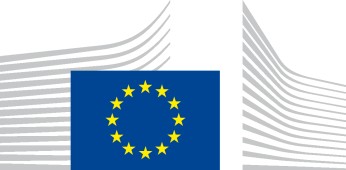 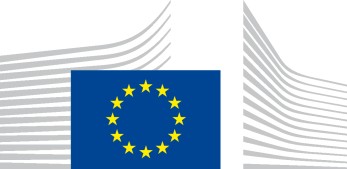 Brussels, C( final ANNEXANNEXto theCOMMUNICATION FROM THE COMMISSIONApproval of the content of a draft for aGuidelines on vertical restraintsANNEX COMMUNICATION FROM THE COMMISSIONGuidelines on vertical restraintsTable of ContentsINTRODUCTIONPurpose and structure of these GuidelinesThese Guidelines set out principles for the assessment of vertical agreements and concerted practices under Article 101 of the Treaty on the Functioning of the European  and Commission Regulation (EU)  otherwise, in these Guidelines the term  also covers concerted .By issuing these Guidelines, the Commission aims to help  conduct their own assessment of vertical agreements under the  competition rules However, each agreement must be evaluated in the light of its own  These Guidelines are also without prejudice to the case-law of the General Court and the Court of Justice of the European Union (hereinafter Vertical agreements may be concluded for intermediate  final goods and services. Unless otherwise, these Guidelines apply to all types of goods and services, and to all levels of trade.These Guidelines are structured as follows: first section  the Commission provides guidance on vertical agreements of Article 101 applies to vertical agreements second section provides an overview of the positive and negative effects  vertical agreements. , these Guidelines, and the Commission’s enforcement policy in individual cases are based on the consideration of  effects third section deals with vertical agreements that generally fall outside Article 101(1 While  does not apply to  agreements, it is necessary to provide guidance on the conditions under which vertical agreements fall outside Article 101(1 fourth section provides further guidance on the scope of  explanations on the safe harbour established by the  and the definition of a vertical agreement.  section also  vertical agreements in the online platform economy, which plays an increasingly important role in the distribution of goods and services That section also explains the limits of the application of , as 1	These Guidelines replace the Commission Guidelines on Vertical RestraintsOJ C 130, 19.5.2010, p. 1	The Commission will continue to monitor the operation of  and these Guidelines and may revise this notice in light of future developments. fifth section addresses the definition of the relevant markets and the calculation of the market shares of the undertakings party to  agreement thresholds  in Article 3 of  sixth section  the hardcore restrictions set out in Article 4  and the excluded restrictions set out in Article 5 , including explanations as to why the qualification as  or  restriction is relevant seventh section contains guidance on the  pursuant to Article 29 of Council Regulation (EC) No 1/2003 of 16 December 2002 on the implementation of the rules on competition laid down in Articles 81 and 82 of the Regulation regulations declaring that  does not apply pursuant to Article  eighth section describes the Commission’s enforcement policy in individual cases. To  end, it explains how vertical agreements are assessed under Article 101(1) and (3) of the , and provides guidance on  of vertical .Applicability of Article 101 to vertical agreementsThe objective of Article 101 is to ensure that undertakings do not use agreements, whether horizontal or  to prevent, restrict or distort competition on the market to the detriment of . Article 101 also pursuesthe wider objective of achieving an integrated internal market, which enhances competition in the Union. Undertakings may not use vertical agreements to re-establish private barriers between Member States where State barriers have been successfully abolished.Article 101 applies to vertical agreements and restrictions in vertical agreements that affect trade between Member States and that prevent, restrict or distort While there is no mandatory sequence for the assessment of vertical agreements,  generally involves the following steps:, the undertakings involved need to establish the market shares of the supplier and the buyer on the market where they respectively sell and purchase the contract goods or services the market share of the supplier  the buyer  the 30% market share threshold, the vertical agreement is covered by the safe harbour  by the , provided that  hardcore restrictions any excluded restrictions that cannot be severed from the rest of the agreement the relevant market share  the 30% threshold , it is necessary to assess whether the vertical agreement falls within Article 101(1 the vertical agreement falls within Article 101(1 it is necessary to examine whether it fulfils the conditions for  exemption  of vertical  under Article 101 of the  take into account all relevant parameters of competition, such as prices, output in terms of product quantities, product quality and variety, and innovation.  must also take into account that vertical agreements between undertakings operating at different levels of the production or distribution chain are generally less harmful than horizontal agreements between supplying substitutable goods or . In principle, this is due to the complementary nature of the activities of the parties to a vertical agreement, which  implies that pro-competitive actions by one  the  benefit the other party to the agreement and ultimately consumers.  contrast to horizontal agreements, the parties to a vertical agreement therefore tend to have an incentive to agree on lower prices and higher levels of service, which also  consumers.  complementary nature of the activities of the parties to a vertical agreement in  goods or services on the market also implies that vertical restraints provide  scope for efficiencies, for example by optimising manufacturing  distribution processes and services. with market power may use vertical restraints to pursue anti-competitive purposes that ultimately harm consumers. Market power is the ability to maintain prices above competitive levels or to maintain output in terms of productquantities, product quality and variety or innovation below competitive levels for a not insignificant period of . The degree of market power required  a  of Article 101(1) is less than the degree of market power required for a finding of dominance under Article 102 of the .Positive effectsVertical agreements may  positive effects,  lower prices, the promotion of non-price competition  improved quality of services.  between a supplier and a buyer which determine only the price and the quantity of a transaction can often lead to sub-optimal  of investments and sales, as they do not take into account externalities arising from the complementary nature of the activities of the supplier and its distributors. These externalities fall into two categories: vertical externalities and horizontal externalities.Vertical externalities arise because the decisions and actions taken at different levels of the  distribution chain determine aspects of the sale of goods or services, such as price, quality, related services and marketing, which affect not only the undertaking making the decisions but also other undertakings at other levels of the  distribution chain. For instance, a distributor may not gain all the benefits of its efforts to increase sales, as some of  benefits may go to the supplier. This is because for every extra unit a distributor sells by lowering its resale price or by increasing its sales efforts, the supplier benefits if its wholesale price exceeds its marginal production costs.  a positive externality bestowed on the supplier by  distributor’s actions. Conversely, there may be situations where, from the supplier’s perspective, the distributor may be pricing too making  sales efforts.Horizontal externalities may arise between distributors of the same goods or services  a distributor is unable to fully appropriate the benefits of its sales efforts. For  demand-enhancing pre- services provided by one distributor, such as personalised advice in relation to particular goods or services, may lead to higher sales by competing distributors offering the same goods or services and thus create incentives among distributors to free-ride on costly services provided by others. In an omni-channel distribution environment freeriding can occur in both  For example, customers may visit a brick and mortar shop to test goods or services or to obtain other useful information on which they base their decision to purchase, but then order the product online from a different distributor. Conversely, customers may gather information in the pre-purchase phase from an online  and then visit a brick and mortar shop,  and test particular goods or services thisIn the presence of such externalities, suppliers have an incentive to control certain aspects of their distributors’ operations In particular, vertical agreements may  to internalise , increase the joint profit of the vertical supply and distribution chain and, under certain circumstances, consumer welfare. to give  overview of the various justifications for vertical restraints, do not claim to be complete or exhaustive. The reasons may justify the application of  vertical restraintsvertical externality issue The setting of too high a price by the distributor, not taking into account the effect of its decisions on the supplier, can be avoided by the supplier imposing a maximum resale price on the distributor.  increase the distributor’s sales efforts, the supplier may use selective or exclusive distribution free-rider problem Freeriding between buyers may occur at the wholesale or retail level, in particular where it is not possible for the supplier to impose effective promotion or service requirements on all buyers. Freeriding between buyers can only occur on pre-sales services and other promotional activities, but not on after-sales services for which the distributor can charge its customers individually. Pre-sales efforts on which freeriding  occur may be important, for example,  the goods or services are relatively new, technically complex or of high value, or  the reputation of the goods or services is an important determinant of their  restrictions  freeriding between suppliers open up or enter new markets Where a supplier wishes to enter a new geographic market, for instance by exporting to another country, this may involve special sunk investments by the distributor to establish the brand on the market. In order to persuade a local distributor to make these investments, it may be necessary to provide territorial protection so that the distributor can recoup  investments. This may justify restricting distributors located in other geographic markets from selling on the new market (see also ( This is a special case  the free-rider problem set out in point b certification free-rider issue In some sectors, certain distributors have a reputation for stocking only quality goods or providing quality services (so-called premium  In such a case, selling through those distributors may be crucial, in particular for the successful launch of a new product. If the supplier cannot its  to such premium distributors, it runs the risk of being listed exclusive or selective distributionhold-up problem the supplier or the buyer investments in  equipment or training For instance, a component manufacturer may have to build  machines to satisfy  of oneof its customers the  may sub-optimal investments Vertical agreements  or  problem specific hold-up problem that may arise transfer of substantial know-howprovider of the know-how to be used for its competitors as the know-how was not readily available to the buyer, and it is substantial and indispensable for the  of scale in distribution To have scale economies exploited and thereby see a lower retail price for its goods or services, the manufacturer may want to concentrate the resale of its goods or services on a limited number of distributors. To do so,  could use exclusive distribution, quantity forcing in the form of a minimum purchasing requirement, selective distribution containing  requirement or exclusive sourcing and quality standardisation A vertical restraint  help create a brand image by imposing a certain measure of uniformity and quality standardisation on the distributors the attractiveness of the goods or services concerned for  and  sales. , for instance,  selective distribution  franchising market imperfections Providers of capital such as banks and equity markets may provide capital sub-optimally when they have imperfect information on the solvency of the borrower or where there is an inadequate basis to secure the loan. The buyer or supplier may have better information and may be able, through an exclusive relationship, to obtain extra security for its investment. Where the supplier provides the loan to the buyer, this may lead to the imposition of a non-compete obligation or quantity forcing on the buyer. Where the buyer provides the loan to the supplier, this may be the reason for imposing exclusive supply or quantity forcing on the supplier.There is a large degree of substitutability between the  vertical restraints that the same inefficiency problem can be  different vertical restraints. For instance, it may be possible to achieve economies of scale in distribution by using exclusive distribution, selective distribution, quantity forcing or exclusive sourcing. However, the negative effects on competition may differ between the various vertical restraints when indispensability is assessed under Article 101(3Negative effectsThe negative effects on the market which  result from vertical restraints and which  competition law aims to prevent are the following:-competitive foreclosure of other suppliers or other buyers by raising barriers to entry or expansion;softening of competition between the supplier and its competitors and/or the facilitation of explicit or tacit suppliers, often referred to as the reduction of inter-brand competitionsoftening of competition between the buyer and its competitors or the facilitation of explicit or tacit collusion  buyers reduction of intra-brand competition (i.e. competition between distributors of the goods or services of the same supplier) is by itself unlikely to lead to negative effects for consumers if inter-brand competition (i.e. competition between distributors of the goods or services of different suppliers) is  where individual retailers distribute the brand(s) of only one supplier, a reduction of competition between the distributors of the same brand will lead to a reduction of intra-brand competition between these distributors, but may not have a negative effect on competition between distributors in general. negative effects of vertical restraints are reinforced  several suppliers and their buyers organise their trade in a similar way, leading to so-called cumulative VERTICAL AGREEMENTS THAT GENERALLY FALL OUTSIDE THE SCOPE OFARTICLE 101(1) effect on trade, agreements of minor importance and Before addressing the scope of , its application, and more generally the assessment of vertical agreements under Article 101(1) and 101(3 it	As regards the notions of explicit and tacit collusion, see judgment  Cases C-89/85, C-104/85, C-114/85, C-116/85, C-117/85 and C-125/85 to C-129/85 EU:C:1993:120.	Cumulative effects can notably justify a withdrawal of the benefit of , see section 7.1. of these Guidelines.recall that  applies only to agreements falling withinthe scope of Article 101(1Agreements that are not capable of appreciably affecting trade between Member States ( effect on trade) or which do not appreciably restrict competition (agreements of minor importance) fall outside the scope of Article 101(1 The Commission has provided guidance on the effect on trade in the Effect on Trade  and on agreements of minor importance in the De Minimis  Guidelines are without prejudice to the Effect on Trade Guidelines and the De Minimis Notice,  any future Commission guidance.The Effect on Trade Guidelines set out the principles developed by the Union Courts to interpret the effect on trade concept and indicate when agreements are unlikely to be capable of appreciably affecting trade between Member States. They include a negative rebuttable presumption that applies to all agreements within the meaning of Article 101(1) irrespective of the nature of the restrictions included in such agreements, thus applying to agreements containing hardcore  According to  presumption, vertical agreements are in principle not capable of appreciably affecting trade between Member States whenthe aggregate market share of the parties on any relevant market within the Union affected by the agreement does not exceed 5%, andthe aggregate annual Union turnover of the supplier generated with the products covered by the agreement does not exceed EUR 40 million The Commission may rebut the presumption if an analysis of the characteristics of the agreement and its economic context demonstrates the contrary.As set out in the De Minimis Notice, vertical agreements entered into by non- competitors are generally considered to fall outside the scope of Article 101(1) if the market share held by each of the parties to the agreement does not exceed 15% on any of the relevant markets affected by the  This general rule is subject to two exceptions. , as regards restrictions, Article 101(1) applies  the market share  by the	See judgment Expedia Inc. v Autorité de la concurrence EU:C:2012:795, paragraphs 16 and 17 OJ C 101, 27.4.2004, p. 81 paragraph 50.Effect on Trade Guidelines.paragraph 8, which also includes a market share threshold for agreements between actual or potential competitors, according to which such agreements do not appreciably restrict competition within the meaning of Article 101(1) if the aggregate market share held by the parties to the agreement does not exceed 10% on any of the relevant markets affected by the agreement. and  and of parallel networks of agreements. Paragraphs () to ( deal with cumulative effects in the context of the withdrawal of the benefit of . The De Minimis Notice clarifies that individual suppliers or distributors with a market share not exceeding 5% are in general not considered to contribute significantly to a cumulative foreclosure Furthermore, there is no presumption that vertical agreements concluded by undertakings one or more has an individual market share exceeding 15% automatically fall within Article 101(1 Such agreements may still  appreciable effect on trade between Member States or may not constitute an appreciable restriction of  They therefore need to be assessed in their legal and economic context. These Guidelines include criteria for the individual of such agreements.In addition, the Commission considers that vertical agreements between small and medium-sized undertakings  are rarely capable of appreciably affecting trade between Member States. The Commission also considers that such agreements rarely appreciably restrict competition within the meaning of Article 101(1they include restrictions of competition by object within the meaning of Article 101(1 Therefore, vertical agreements between SMEs generally fall outside the scope of Article 101(1 In cases where such agreements nonetheless meet the conditions for the application of Article 101(1 the Commission will  refrain from opening proceedings lack of sufficient interest for the Union, unless the undertakings collectively hold a dominant position in a substantial part of the internal market.Agency agreements agreementsAn agent is a legal or  person entrusted with the power to negotiate and/or conclude contracts on behalf of another person (‘the principal’), either in the agent’s own name or in the name of the principal, for the purchase of goods or services by the principal, or the sale of goods or services supplied by the principal. certain circumstances, the relationship between an agent and its principal may be characterised as one in which the agent no longer acts as an independent economic	See judgment in Case  Langnese-Iglo v Commission EU:T:1995:98, paragraph 98.	As defined in the Annex to Commission Recommendation of 6 May 2003 concerning the definition of micro, small and medium-sized enterprisesOJ L 124, 20.5.2003, p. 36There are three types of financial or commercial  that are material to the categorisation of an agreement as an agency agreement  the  of Article 101(1 contract-specific risks, which are directly related to the contracts concluded and/or negotiated by the agent on behalf of the principal, such as financing of stocks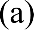  risks related to market-specific investments.  are investments specifically required for the type of activity for which the agent has been appointed by the principal, that is, which are required to enable the agent to conclude and/or negotiate  type of contract. Such investments are usually sunk, which means that upon leaving that particular field of activity the investment cannot be used for other activities or sold other than at a significant loss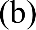  risks related to other activities undertaken on the same product market, to the extent that the principal requires the agency relationship the agent  such activities not as an agent on behalf of the principal, but at  own risk.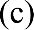 agreement will be  as  agency agreement  the agent bears only insignificant The significance of any such risks  by the agent is generally to be assessed by reference to the  by the agent  providing the agency services rather than by reference to the revenues generated by the sale of the goods or services covered by the agency agreement. However, risks that are related to the activity of providing agency services in general, such as the risk of the agent’s income being dependent upon its success as an agent or general investments infor instance premises or personnel that could be used for any type of activity, are not material to  assessment.In light of the above,  the  of Article 101(1 the following the agentdoes not acquire the property  the goods bought or sold under the agency agreement and does not itself supply the services The fact that the agent may temporarily, for a very brief period of time, acquire the property  the contract goods while selling them on behalf of the principal does not preclude an agency agreement, provided the agent does not incur any costs or risks  to  transfer of property;does not contribute to the costs relating to the supplypurchase of the contract goods or services, including the costs of transporting the goods. This does not preclude the agent from carrying out the transport service, provided that the costs are covered by the principal;does not maintain at its own cost or risk stocks of the contract goods, including the  of financing the  and the  of  return unsold goods to the principal without charge, unless the agent is  for example,  to comply with reasonable security measures to avoid does not take responsibility for customers’ non-performance of the contract with the exception of the lossof the agent's commission, unless the agent is  fault (for example, failing to comply with reasonable security or anti-theft measures or failing to comply with reasonable measures to report theft to the principal or police or to communicate to the principal all necessary information available to  on the customer's financial reliability);does not assume responsibility towards customers or other third parties for loss or damage resulting from the supply of the contract goods or services, unless agent is  fault;is not, directly or indirectly, obliged to invest in sales promotion, including through contributions to the advertising budget of the principal or to advertising or promotional activities specifically relating to the contract goods or services;does not make market-specific investments in equipment, premises, training of personnel or advertising, such as the petrol storage tank in the case of petrol retailing, specific software to sell insurance policies in the case of insurance agents, or advertising relating to routes or destinations in the case of travel agents selling flights or hotel accommodation, unless  costs are fully reimbursed by the principal;does not undertake other activities within the same product market required by the principal under the agency relationship ( the delivery of the goods), unless  activities are fully reimbursed by the principal. the agent incurs one or more of the risks or costs mentioned in paragraphs) to ( the agreementbetween the agent and principal will not be  as an agency agreement The question of risk must be assessed on a case-by-case basis and with regard to the economic reality of the situation rather than the legal form. For practical reasons, the risk analysis may start with the assessment of the contract-specific risks. If the agent incurs contract-specific risks which are not insignificant, that will be enough to conclude that the agent is an independent distributor. If the agent does not incur contract-specific risks, then it will be necessary to continue the analysis by assessing the risks relating to market-specific investments. Finally, if the agent does not incur any contract-specific risks or any risks relating to market-specific investments, the risks related to other activities required  the agency relationship within the same product market may have to be considered.A principal may use various methods to  the relevant risks, as long as such methods ensure that the agent  risks of the types set out in paragraphs () to ( For example, a principal may choose to reimburse the precise costs incurred, or it may cover the costs by way of a fixed lump sum, or it may pay the agent a fixed percentage of the revenues  the goods or services under the agency agreement. To ensure that all relevant risks are covered,  may be necessary to provide a simple method for the agent to declare and request the reimbursement of any costs exceeding the agreed lump sum or fixed percentage. It may also be necessary for the principal to systematically monitor any changes to the relevant costs and to adapt the lump sum or fixed percentage accordingly. Where the relevant costs are reimbursed by way of a percentage of the price of the products sold under the agency agreement, the principal should also take into account that the agent may incur relevant market-specific  costs evenwhere it makes limited or no sales for a certain period of time. Such costs have to be reimbursed by the principal.An independent distributor of some goods or services of a supplier may also act as an agent for other goods or  of  same supplier, provided that the activities and risks covered by the agency agreement can be effectively delineatedfor example because they concern goods or services  additional functionalities or new features For the agreement to be  an agency agreement  the  of Article 101, the independent distributor must be genuinely free to enter into the agency agreement (for example the agency relationship must not be de facto imposed by the principal through a threat to terminate or worsen the terms of the distribution relationship all relevant risks linked to the sale of the goods or services covered by the agency agreement, including market-specific investments, must be borne by the principal.Where an agent undertakes other activities for the same  at its own risk, there is a  that the  imposed on the agent  its agency activity will influence its incentives and limit its decision-making  when it sells products as an independent activity. In particular, there is a  that the pricing policy of the principal for the products sold under the agency agreement will influence the incentives of the agent/distributor to price independently the products that it sells as an independent distributor. In addition, the combination of agency and independent distribution for the same supplier  difficulties in distinguishing between investments and costs that relate to the agency function, including market-specific investments, and those  to the independent activity. In such cases, the assessment of whether an agency relationship meets the conditions set out in paragraphs () to ( therefore be particularly The  described in  are  the agent undertakes other activities as an independent distributor for the same principal in the same  market. Conversely, those  are less likely to arise if the other activities the agent as an independent distributor  a different  More generally, the less interchangeable the products , the less likely  those characteristics higher quality, novel features or additional functionsmore difficult there may be a significant risk of the agent being influenced by the terms of the agency agreement,  price setting, for the products it distributes independently.To identify the market-specific investments to be reimbursed when entering into an agency agreement with one of its independent distributors that is already active on the relevant market, the principal should consider the hypothetical situation of an agent that is not yet active in the relevant market in order to assess whichinvestments are relevant to the type of activity for which the agent is appointed. The  market-specific investments that not have to cover would be those  relate exclusively to the sale of differentiated products that are not sold under the agency agreement but are distributed independently This is because the agent would incur  market-specific costs  the differentiated products if it did not also act as an independent distributor for those products provided that  can operate on the relevant market without selling the  To the extent that the relevant investments  investments in activity-specific  the reimbursement may be adjusted proportionately.Example of how costs can be allocated in case of a distributor that also acts as agent for certain products for the same supplier., B and C Products A and B belong to the same product market,  differentiated  objectively different characteristics. Product C belongs to a different product market.A supplier  generally distributes its products using independent distributors for the distribution of  product A which features a new functionality offers to its independent distributors in the same product market without  or  requiring them to enter into this agreement.For the agency agreement not to fall  the scope of Article 101(1)  and to meet the conditions  paragraphs () to ( the principal  cover all investments to the activity of selling each of products A and B (and not only A products belong to the same product market. For example,  costs incurred to adapt or furnish a shop in order to display and sell products A and B are likely to be market-specific. Similarly, the costs of training personnel in order to sell products A and B and costs  to specific storage equipment needed for products A and B are also likely to be market-specific.  relevant investments, which would  be required for an agent to enter the market and start selling products A and B, should be borne by the principal even if the specific agent is already established on  market as an independent distributor. principal would not have to cover investments  the sale of product C, which does not belong to the same product market as products A and B. Moreover,  the sale of product B requires specific investments that are not necessary for the sale of product A dedicated  or staff training such investments would not be relevant and would therefore not have to be covered by the principal, provided that a distributor can operate on the relevant market comprising products A and B by selling only product A.As regards advertising, investments in advertising for the agent’s shop as suchadvertising specific to product A would benefit both the agent’s shop in general as well as the sales of products A, B and C,  only product A is sold under the agency agreement. These costs would therefore be partly relevant for the assessment of the agency agreement, to the extent they relate to the sale of product A which is sold under the agency agreement The cost of an advertising campaign relating exclusively toApplication of Article 101(1) to agency agreementsWhere an agreement meets the conditions to be categorised as an agency agreement  the  of Article 101(1 the selling or purchasing function of the agent forms part of the principal’s activities. Since the principal bears the commercial and financial risks related to the selling and purchasing of the contract goods or services, all obligations imposed on the agent in relation to the contracts concluded and/or negotiated on behalf of the principal fall outside Article 101(1 The assumption by the agent of the obligations listed  this paragraph  considered to form an inherent part of an agency agreement, as  obligations relate to the ability of the principal to determine the scope of the agent’s activity in relation to the contract goods or services. This is essential if the principal is to assume the risks in respect of the contracts concluded and/or negotiated by the agent on the principal’s behalf. Thus, the principal is able to determine the commercial strategy in relation to:limitations on the territory in which the agent may sell  goods or services;limitations on the  to whom the agent may sell the contract goods or services;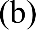 the prices and conditions at which the agent must sell or purchase the contract goods or services.By contrast, where the agent bears one or more of the relevant risks described in paragraphs () to ( the agreement between agent and principal does not constitute an agency agreement  the  of Article 101(1 In that situation, the agent will be treated as an independent undertaking and the agreement between agent and principal will be subject to Article 101(1 like any other vertical agreement. For that reason, Article 1(1k)  clarifies that an undertaking which, under an agreement falling within Article 101(1 sells goods or services on behalf of another undertaking is a buyer.Even if the agent bears no risks described in paragraphs (31)  it remains a separate undertaking from the principal and therefore provisions  the relationship between the agent and the principal may  Article 101(1 irrespective of whether they form part of theagreement governing the sale or purchase of  or a separate agreement. Such provisions  benefit from the provided  Article  are fulfilled satisfy the conditions of Article 101(3) For instance, agency agreements may contain a provision preventing the principal from appointing other agents in respect of a given type of transaction, customer or territory (exclusive agency provisions) or a provision preventing the agent from acting as an agent or distributor  undertakings  compete with the principal (single branding provisions). Exclusive agency provisions will in general not  anti-competitive effects. However, single branding provisions and post-term non-compete provisions, which concern inter-brand competition, may  Article 101(1) cumulative foreclosure  the relevant market where the contract goods or services are sold or purchased (see in particular sections 6.2.2 ).An agency agreement may also fall within the scope of Article 101(1 even if the principal bears all the relevant financial and commercial risks, where  facilitates collusion. That could, for instance,  a number of principals use the same agents while collectively excluding  from using  agents, or  use the agents to collude on marketing strategy or to exchange sensitive market information.In the case of an independent distributor that also acts as an agent for certain goods or  of the same supplier, compliance with the requirements set out in paragraphs () to ( has to be assessed strictly. This is necessary to avoid misuse of the agency  in scenarios where the supplier does not actually become active at the retail level all associated  decisions and  all related risks in accordance with the principles set out in paragraphs () to ( but rather  to control retail prices for those products that allow high resale margins. Since resale price maintenance is a hardcore restriction under Article 4 , as set out in section 6.1.1 of , the agency  should not be misused by suppliers to circumvent the application of Article 101(1) Agency and the online platform economyonline  categorised as  of Article 101(1 generally act as independent economic operators and not as part of the undertakings  which they provide  network effects and other features of the online platform economy can contribute to a significant imbalance in the size and bargaining power of the  parties result in a situation where the conditions goods or services and the commercial strategy are determined by the online  rather than the sellers of the goods or services In addition, undertakings online  typically make significant market-specific investments, for example, in software, advertising and after-sales services, indicating that  undertakings bear significant financial or commercialSubcontracting agreements as agreements under which one firm, called ‘the contractor’, whether or not in consequence of a prior order from a third party, entrusts to another, called ‘the subcontractor’, the manufacture of goods, the supply of services or the performance of work under the contractor's instructions, to be provided to the contractor or performed on his behalf.	See paragraph 2 of the Subcontracting Notice, which provides further clarifications in particular on the use of industrial property rights and know-how.	See paragraph 3 of the Subcontracting Notice.	As regards excluded restrictions and the meaning of Article 5 , see section 6.2. of these Guidelines.levels of the production or distribution chain. Article 101(1) thus applies to both horizontal and vertical  on Article ) of the Treaty to certain categories of agreements Regulation defines a vertical agreement as an agreement or concerted practice entered into between two or more undertakings each of which operates, for the purposes of the agreement or the concerted practice, at a different level of the production or distribution chain, and relating to the conditions under which the parties may purchase, sell or resell certain goods or .Unilateral conduct falls outside the scope of  does not apply to unilateral conduct by undertakings.  conduct can fall within the scope of Article 102 of the Treaty which prohibits the abuse of a dominant  For there to be an agreement within the meaning of Article 101, it is sufficient that the parties have expressed their joint intention to conduct themselves on the market in a specific way (so-called concurrence of wills). The form in which that intention is expressed is irrelevant as long as it constitutes a faithful expression of the parties’ .If there is no explicit agreement expressing the parties’ concurrence of wills,  of Article 101 that the unilateral policy of one party receives the acquiescence of the other party.  vertical agreements, acquiescence  a specific unilateral policy  be  explicit acquiescence can be deduced from the powers conferred upon the parties in a general agreement drawn up in advance. If the  of  agreement provide for or authorise  party to subsequently a specific unilateral policy that is binding on the other party, the acquiescence to that policy by the other party can be established on that 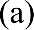  for tacit acquiescence it is necessary to show that one party explicitly or implicitly the cooperation of the other party for the implementation of its unilateral policy and that the other party has complied with that requirement by implementing that unilateral policy in  For instance, if after a supplier’s announcement of a unilateral reduction of supplies in order to prevent parallel trade, distributors immediately their orders and stop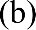 engaging in parallel trade,  those distributors tacitly acquiesce to the supplier’s unilateral policy. However,  cannot be  if the distributors continue to engage in parallel trade or try to find new ways to engage in parallel trade.In light of the above, general terms and conditions by one party  to an agreement  the  of Article 101(1) of the TreatyThe undertakings operate at different levels of the production or distribution chain applies to agreements between two or more undertakings irrespective of their business model.  does not agreements  with . within the  of Article 1(1, an agreement must be entered into between undertakings operating, for the purposes of the agreement, at different levels of the production or distribution chain. For example, a vertical agreement exists where one produces a raw material or provides a service and sells it to another undertaking that uses it as an input where a manufacturer sells a product to a wholesaler that resells it to a retailer.As the definition in Article 1(1a)  refers to the purpose of the specific agreement, the fact that one undertaking party to the agreement is active at more than one level of the  or distribution chain does not preclude the application of  However, between competing undertakings, Article 2(4) see The  to the purchase, sale or resale of goods or servicesa within the  of the  must relate to the conditions under which the may purchase, sell or resell certain goods or purpose of block exemption  to provide legal certainty, Article 1(1a)  must be interpreted broadly as applying to all vertical agreements, irrespective of whether they relate to intermediate or final goods or services.  the goods or services supplied and, in the case of intermediate goods or services, the resulting final goods or services, are considered contract goods or services.Vertical agreements in the online platform economy, including those entered into  providers of online intermediation services as referred to in Article 1(1d), are covered by Article 1(1a)  the provision of online intermediation services and the goods or services are considered contract goods or services for the purpose of applying  to the agreement. does not  vertical restraints that do not relate to the conditions  goods or services be assessed individually, namely whether theyfall within the scope of Article 101(1) and, if so, whether the conditions of Article 101(3)  For example,  does not apply to an obligation  the parties from carrying out independent research and development,  the parties may have included in their vertical agreement. Another example concerns rent and lease agreements.  applies to for to third parties, rent and lease agreements as such are not covered .Vertical agreements in the online platform economy online platform economy  an increasingly important role  the distribution of goods and services. enable new ways of doing business, some of which are not easy to categorise  the concepts in the brick and mortar environment. Regulation (EU) 2019/1150 of the European Parliament and of the Council of 20 June 2019 on promoting fairness and transparency for business users of online intermediation services (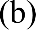 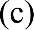 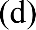 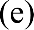 Limits to the application of Associations of retailersArticle 2(2) of  vertical agreements entered into by an association of undertakings  fulfils certain conditions, thereby excluding from the safe harbour vertical agreements entered into by all other associations.  vertical agreements entered into between an association and individual members, or between an association and individual suppliers,  only if all the members are retailers, selling goods (and not services) to final consumers, and if each individual member of the association has an annual turnover not exceeding EUR 50  However, where only a limited number of the members of the association have an annual turnover exceeding the EUR 50 million threshold and where  members together represent less than 15% of the collective turnover of all the members, this will not change the assessment under Article 101.An association of undertakings may involve both horizontal and vertical agreements. The horizontal agreements must be assessed according to the principles set out in the Horizontal Guidelines If that assessment that a cooperation between undertakings in the area of purchasing or selling  because it meets the conditions  in those Guidelines relating to purchasing and/or commercialisation agreements, a further assessment will be necessary to examine the vertical agreements concluded by the association with individual suppliers or individual members	The annual turnover ceiling of EUR 50 million is based on the turnover ceiling for SMEs in Article 2 of the Annex to the Commission Recommendation .the association or decisions adopted by the association, such as the decision to require the members to purchase from the association or the decision to allocate exclusive territories to the members must first be assessed as a horizontal agreement. Only if that assessment leads to the conclusion that the horizontal agreement is not anti-competitive is it necessary to assess the vertical agreements between the association and individual members or between the association and individual suppliers.Vertical agreements containing provisions on intellectual property rights (IPRs)Article 2(3)  provides that vertical agreements containing certain provisions which relate to the assignment or use of IPRs can  Article 2( other vertical agreements containing IPR provisions. applies to vertical agreements containing IPR provisions where  conditions are fulfilled: IPR provisions must be part of a vertical agreement, that is, an agreement with conditions under which the parties may purchase, sell or resell certain goods or services; IPRs must be assigned to or licensed for use by the buyer; IPR provisions must not constitute the primary object of the agreement; IPR provisions must be directly related to the use, sale or resale of goods or services by the buyer or its customers. In the case of franchising where marketing forms the object of the exploitation of the IPRs, the goods or services are distributed by the master franchisee or the franchisees;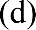  IPR provisions, in relation to the contract goods or services, must not contain restrictions of competition having the same object as vertical restraints that are not exempted under . conditions ensure that  applies to vertical agreements where the use, sale or resale of goods or services can be performed more effectively because IPRs are assigned to or licensed for use by the buyer. This means that restrictions concerning the assignment or use of IPRs  the main object of the agreement is the purchase or distribution of goods or services.The first condition makes clear that the IPRs  provided  an agreement to purchase or distribute goods, or an agreement to purchase or provide services, and not an agreement concerning the assignment or licensing of IPRs for the manufacture of goods, nor a pure licensing agreement.  does not cover for instance:agreements where a party provides another party with a recipe and licenses the other party to produce a drink with  recipe;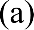 the pure licence of a trade mark or sign for the purposes of merchandising;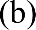 sponsorship contracts concerning the right to advertise oneself as being an official sponsor of an event;copyright licensing such as broadcasting contracts concerning the right to record or broadcast an event.second condition that  does not apply  the buyer to the supplier,  whether the IPRs concern the manner of manufacture or of distribution. An agreement relating to the transfer of IPRs to the supplier and containing possible restrictions on the sales made by the supplier is not covered by  means that subcontracting involving the transfer of know-how to a subcontractor  not  (see also section 3.3). However, vertical agreements under which the buyer provides specifications to the supplier which describe the goods or services to be supplied .The third condition that the primary object of the agreement  not the assignment or licensing of IPRs. The primary object must be the purchase, sale or resale of goods or services and the IPR provisions must serve the implementation of the vertical agreement.The fourth condition requires that the IPR provisions facilitate the use, sale or resale of goods or services by the buyer or its customers. The goods or services for use or resale are usually supplied by the licensor, but may also be purchased by the licensee from a third party supplier. The IPR provisions will  concern the marketing of goods or services. An example would be a franchise agreement where the franchisor sells to the franchisee and licenses the franchisee to use its  and know-how to market the goods or where the supplier of a concentrated extract licenses the buyer to dilute and bottle the extract before selling it as a drink.The fifth condition that the IPR provisions  not have the same object as any of the hardcore restrictions listed in Article 4  or any of the restrictions excluded from the  of the  pursuant to Article 5  (see section 6).IPRs relevant to the implementation of vertical agreements within the meaning of Article 2(3)  generally concern three main areas: trademarks, copyright and know-how.TrademarksA trademark licence to a distributor may be related to the distribution of the licensor’s products in a particular territory. If it is an exclusive licence, the agreement amounts to exclusive distribution.CopyrightResellers of goods or services covered by copyright ( books and software) may be obliged by the copyright holder to only resell under the condition that the buyer, irrespective of whether it is another reseller or the end user,  not infringe the copyright.  the extent that they fall  Article 101(1)  are covered by . under which hard copies of software are supplied for resale and the reseller does not acquire a licence to any rights  the software but only has the right to resell the hard copies are to be regarded as agreements for the supply of goods for resale for the purpose of  Under that form of distribution, licensing the software only  between the copyright owner and the user of thesoftware. It may take the form of a shrink  licence, that is, a set of conditions included in the package of the hard copy which the end user is deemed to accept by opening the package.Buyers of hardware incorporating software protected by copyright may be obliged by the copyright holder not to infringe the copyright and must therefore not make copies and resell the software or make copies and use the software in combination with other hardware.  the extent that they fall within Article 101(1) are covered by .Know-howFranchise agreements, with the exception of industrial franchise agreements, are  example of know-how being communicated to the buyer Franchise agreements contain licences of IPRs relating to trademarks or signs, and know-how for the use and distribution of goods or the provision of services. In addition to the licence of IPRs, the franchisor usually provides the franchisee with commercial or technical assistance, such as procurement services, training, advice on real estate and financial planning. The licence and the assistance provided are integral components of the business method being franchised.Licensing contained in franchise agreements is covered by  where all five conditions listed in paragraph ( are  usually  as under most franchise agreements, including master franchise agreements, the franchisor provides goods or services, in particular commercial or technical assistance services, to the franchisee. The IPRs help the franchisee to resell the products supplied by the franchisor or by a supplier designated by the franchisor, or to use those products and sell the resulting goods or services. Where the franchise agreement  or primarily  licensing of IPRs, it is not covered by , but the Commission will, as a general rule, apply the principles set out in  and these Guidelines to such an agreement.The following IPR-related obligations are generally considered necessary to protect the franchisor’s IPRs and, where  obligations fall  Article 101(1 also covered by :an obligation on the franchisee not to engage, directly or indirectly, in any similar business;an obligation on the franchisee not to acquire financial interests in the capital of a competing undertaking  as to give the franchisee the power to influence the economic conduct of such undertaking;an obligation on the franchisee not to disclose to third parties the know-how provided by the franchisor as long as  know-how is not in the public domain;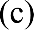 an obligation on the franchisee to communicate to the franchisor any experience gained in exploiting the franchise and to grant the franchisor and other franchisees a non-exclusive licence for the know-how resulting from that experience;an obligation on the franchisee to inform the franchisor of infringements of licensed IPRs, to take legal action against infringers or to assist the franchisor in any legal actions against infringers;an obligation on the franchisee not to use know-how licensed by the franchisor for purposes other than the exploitation of the franchise;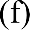 an obligation on the franchisee not to assign the rights and obligations under the franchise agreement without the franchisor’s consent.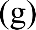 Vertical agreements between competitors pursuant to Article 2(, on which guidance is provided in section4.5 the  does not apply to vertical agreements the subject matter of which falls within the scope of any other block exemption regulation, unless otherwise provided for in such .Therefore, the 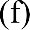  does not apply to vertical agreements covered by the following block exemption regulations or any future block exemption regulations relating to the types of agreements , unless otherwise provided for in the respective regulation:Commission Regulation (EU) No 316/2014 of 21 March 2014 on the application of Article 101(3) of the Treaty on the Functioning of the European Union to categories of technology transfer agreementsCommission Regulation (EU) No 1217/2010 of 14 December 2010 on the application of Article 101(3) of the Treaty on the Functioning of the European Union to certain categories of research and development agreementsCommission Regulation (EU) No 1218/2010 of 14 December 2010 on the application of Article 101(3) of the Treaty on the Functioning of the European Union to certain categories of specialisation agreements does not apply to the types of agreements between competitors mentioned in the Horizontal Guidelines, unless otherwise provided  the Horizontal Guidelines. to vertical agreements relating to the purchase, sale or resale of spare parts for motor vehicles and to the provision of repair and maintenance services for motor vehicles. Such agreements only benefit from the  if, in addition to the conditions , they comply with the  of Commission Regulation (EU) No 461/ and its accompanying guidelines. types of distribution A supplier is free to  distribution  as it sees fit. The supplier , for instance, choose vertical integration,  selling its goods or services directly to end users or distributing them through its vertically integrated distributors, which are connected undertakings within the meaning of Article 1(2) distribution system  undertaking and thus falls outside the scope of Article 101(1The supplier  also decide to  independent distributors. To that end, the supplier may  one or  of distribution  distribution selective distribution and the Article 1) and  provided .Exclusive distribution systemsDefinition of exclusive distribution systemsIn an exclusive distribution system, the supplier allocates a territory or  group exclusively to one or a limited number of buyers, while restricting its other buyers within the Union from actively selling into the exclusive territory or to the exclusive customer Suppliers often use  to incentivise distributors to make the financial and non-financial investments needed to develop brand in a territory where  is not wellknown or to sell a new product in a particular territory or to a particular customer group or to focus  activities on a particular product the the protection provided by exclusivity to secure a certain volume of business and a margin that justifies their investment efforts.	See 11 and .Application of Article 101 to exclusive distribution systemsIn a distribution system where the supplier allocates a territory or customer group to one or more buyers, the main possible competition risks are market partitioning, which may facilitate price discrimination, and reduced intra-brand competition When most or the strongest suppliers active in a market operate an exclusive distribution system, this may also soften inter-brand competition and facilitate collusion, both the supplier and the . Lastly, exclusive distribution may lead to the foreclosure of other distributors and thereby reduce intra-brand competition at the  level.Exclusive distribution agreements the supplier's and the buyer's market share do not exceed 30 not contain any hardcore restrictions An exclusive distribution agreement can still benefit from the safe harbour provided by  if combined with other non-hardcore vertical restraints, such as a non-compete obligation five years, quantity forcing or exclusive purchasing. is  of distributors territory or customer distributors that the exclusive distributors  and ) of . market position of the supplier and its competitors is of major importance, as  loss of intra-brand competition will only be problematic if inter-brand competition is limited. The stronger the position of the supplier, notably above the 30% threshold, the higher the likelihood that inter-brand competition is weak and the greater the risk for competition resulting from  reduction in intra-brand competition.The position of the supplier’s competitors can have a dual significance. The existence of strong competitors generally  that any reduction in intra-brand competition be outweighed by sufficient inter-brand competition. However, if the number of suppliers in a market is rather limited and their market position is rather similar in terms of market share, capacity and distribution network, there is a risk of collusion and/or softening of competition. The loss of intra-brand competition can increase that risk, especially when several suppliers operate similar distribution systems.Multiple exclusive dealerships, that is, when multiple suppliers appoint the same exclusive distributor(s) in a given territory, may further increase the risk of collusion and/or softening of competition at supplier and distributor level. If one or more distributors are granted the exclusive right to distribute two or more important competing products in the same territory, inter-brand competition may be substantially restricted for those brands The higher the cumulative market share of the brands distributed by the exclusive multiple brand distributors, the higher the risk of collusion and/or softening of competition and the inter-brand competition If one or more retailers are exclusive  for a number of brands, there is a risk that  reduction of the wholesale price by one supplier for its brand will not be passed on by  exclusive retailers to the consumer, as  would reduce the retailers’ sales and profits made with the other brands.  to  situation without multiple exclusive dealerships, suppliers will have a reduced incentive to enter into price competition with one another.  the market shares of the suppliers and buyers are below the 30% threshold.Entry barriers that may hinder suppliers from creating their own integrated distribution network or finding alternative distributors are less important in assessing the possible anti-competitive effects of exclusive distribution Foreclosure of other suppliers does not arise as long as exclusive distribution is not combined with single branding, which obliges or induces the distributor to concentrate its orders for a particular type of product with one supplier.  combination of exclusive distribution and single branding can make it more difficult for other suppliers to find alternative distributors.Foreclosure of other distributors is not  where the supplier operating the exclusive distribution system appoints a large number of exclusive distributors on the same market and those exclusive distributors are not restricted in selling to other non-appointed distributors. Foreclosure of other distributors may however be problematic where there is market power downstream, in particular in the case of very large territories where an exclusive distributor becomes the exclusive buyer for a whole market. An example would be a supermarket chain becomes the only distributor of a leading brand on a national food retail market. The foreclosure of other distributors may be aggravated in the case of multiple exclusive dealerships. power may also increase the risk of collusion on the buyer side when the exclusive distribution arrangements are imposed by important buyers, possibly located in different territories, on one or  suppliers.Assessing the dynamics of the market is important as growing demand, changing technologies and changing market positions may make negative effects less likely than in mature markets.The level of trade is important as possible negative effects may differ between the wholesale and retail level. Exclusive distribution is mainly applied in the distribution of final goods or services. A loss of intra-brand competition is especially likely at the retail level  territories consumers may  little possibility  between a high price/high service and a low price/low service distributor for  brand.A manufacturer that chooses a wholesaler as its exclusive distributor will normally do so for a larger territory, such as a whole Member State. As long as the wholesaler can sell the products without limitation to downstream retailers, appreciable anti- competitive effects are unlikely. A possible loss of intra-brand competition at the wholesale level may easily outweighed by efficiencies obtained in logistics and promotion, especially when the manufacturer is based in a different Member State.  risks for inter-brand competition at the wholesale than at the retail level. Where one wholesaler becomes the exclusive distributor for a significant number of suppliers, there is  only a risk that competition between these brands is reduced, but also a higher risk of foreclosure at the wholesale level of trade.An exclusive distribution system that restricts competition  the meaning of Article 101(1) may nevertheless create efficiencies that fulfil the conditions  Article 101(3) the  to  distributors  the supplier’s brand  demandenhancing services. new products, complex products and products whose qualities are difficult to judge before consumption (so-called experience products) or even after consumption (so-called credence products). In addition, exclusive distribution may lead to savings in logistic costs due to economies of scale in transport and distribution. the  be  the  of  customer allocation may  efficiencies where the distributors to invest in specific equipment, skills or know-how to  the  of  or  investments lead economies of scale or scope in  The depreciation period for  investments is an indication of the duration for which exclusive customer  may be justified. In general, the justification for exclusive customer allocation is strongest for new or complex products and for products  adaptation to the needs of the  customer. Identifiable differentiated needs are more likely for intermediate products that are sold to  types of professional buyers.  of consumers is unlikely to lead to efficiencies. of multiple exclusive dealerships in an oligopolistic marketterritories, the four market leaders happen to appoint the same exclusive retailer multiple  often centrally located and rather specialised in the product. The remaining 20% of the national market is composed of small local producers, the largest of  producers having a market share of 5% on the national market. Those local producers sell their products in general through other retailers,  because the exclusive distributors of the four largest suppliers show in general little interest in selling less well-known and cheaper brands. There is strong  and product differentiation on the market. The four market leaders have large national advertising campaigns and strong brand images, whereas the fringe producers do not advertise their products at the national level. The market is rather mature, with stable demand and no major product and technological innovation. The product is relatively simple.In such an oligopolistic market, there is a risk of collusion between the four market leaders. That risk is increased through multiple dealerships. Intra-brand competition is limited by the territorial exclusivity. Competition between the four leading brands is reduced at the retail level, since one retailer fixes the price of all four brands in each territory. The multiple dealership implies that, if one producer cuts the price for its brand, the retailer will not be eager to transmit  price cut to the consumer as it would reduce its sales and profits made with the other brands. Hence, producers have a reduced interest in entering into price competition with one another. Inter-brand price competition exists mainly  the low brand image goods of the fringe producers. The possible efficiency arguments for (joint) exclusive distributors are limited as the product is relatively simple, the resale does not require any specific investments or training and advertising is mainly carried out at the level of the producers.Even though each of the market leaders has a market share below the threshold, the conditions of Article 101(3) may not be fulfilled and withdrawal of the block exemption may be necessary for the agreements concluded with distributors whose market share is below 30% of the procurement market. of exclusive customer allocationSelective distribution systemsDefinition of selective distribution systems a selective distribution system, the supplier undertakes to sell the contract goods or services, either directly or indirectly, only to distributors selected on the basis of specified criteria distributors undertake not to sell such goods or services to unauthorised distributors within the territory reserved by the supplier to operate  system.The criteria used by the supplier to select distributors  be qualitative or quantitative Qualitative criteria  the training of sales personnel, the service provided at the point of sale of the .Selective distribution systems are comparable to exclusive distribution systems in that they restrict the number of authorised distributors and the possibilities of resale. The difference the  of the  of the selective distribution  active and passive sales  distributors.Application of Article 101 to selective distribution systemsThe possible competition risks of selective distribution systems  a reduction in intra-brand competition and, especially in the case of a cumulative effect, the foreclosure of certain  of distributors, as well as the softening of competition and the facilitation of collusion between buyers due to  number. of  selective distribution system with Article 101(1). To that end, a distinction needs to be drawn between purely qualitative selective distribution and quantitative selective distribution.Purely qualitative selective distribution  the  of  of  that the three conditions laid down by the  in the Metro Metro  are fulfilled is  it can be assumed that the restriction of intra-brand competition associated with selective distribution is offset by an improvement in inter-brand quality , the nature of the goods or services in question must necessitate a selective distribution system. This means that, having regard to the nature of the product concerned, such a system must constitute a legitimate requirement to preserve its quality and ensure its proper use. For instance,  selective distribution be  for high-quality or high-technology  for luxury . The quality of such goods may result not  from their material characteristics, but also from the aura of luxury surrounding them. Therefore, establishing a selective distribution system  seeks to ensure that the goods are displayed in a manner that contributes to sustaining  aura of luxury may be necessary to preserve their  Secondly, resellers must be chosen on the basis of objective qualitative , which are laid down uniformly for all potential resellers and are not applied in a discriminatory manner. , the criteria laid down must not go beyond what is The assessment of selective distribution  also a separate analysis of each potentially restrictive clause of the  This implies, in particular,  whether the restrictive clause is in the light of the objective pursued by the selective distribution system and whether  goes beyond what is necessary to achieve to by 	See judgments  L'Oréal  EU:C:1980:289, paragraphs 15 Pierre Fabre Dermo- SAS v Président de l’Autorité de la concurrence EU:C:2011:649, paragraph 41 Coty Germany GmbH v Parfümerie Akzente GmbH EU:C:2017:941, paragraph 24	See  Case 26/76 Metro v Commission, paragraphs 20 AEG v Commission EU:C:1983:293, paragraphs 33, 34 and 7375/84, EU:C:1986:399, paragraph 45;  Leclerc v Commission EU:T:1996:192, paragraph 106. Case 26/76 Metro v Commission Case 107/82  AEG v Commission.	See Case C-230/16 Coty Germany, paragraphs 25 to 29.	See Case C- v  Case 31/80  L'Oréal , paragraphs 15 v Commission, paragraph 35;  Vichy v Commission EU:T:1992:28, paragraph 65.	See paragraph () of these Guidelines. of its  and customerscase,  falls outside of Article 101(1) and no further analysis is requiredthey  the Metro criteria, qualitative and/or quantitative selective distribution  can benefit from the  provided the market shares of both the supplier and the buyer do not exceed 30% and the agreement does not contain any hardcore  The benefit of the exemption is not lost if selective distribution is combined with other non-hardcore vertical restraints, such as non-compete  The exemption applies regardless of the nature of the product concerned and the nature of the selection criteria. characteristics of the product , the benefit of the  be withdrawn. the individual assessment of selective distribution  market position of the supplier and its competitors is of central importance in assessing possible anti-competitive effects, as the loss of intra-brand competition  only problematic  inter-brand competition is . The stronger the position of the supplier, notably above the 30% threshold, the higher the risk for competition resulting from the loss of intra-brand competition. Another important factor is the number of selective distribution networks present in the same market. Where selective distribution is applied by only one supplier in the market, quantitative selective distribution does not  effects. In practice, however, selective distribution is often applied by several suppliers in a particular market the case of a cumulative effect,  a majority of the leading suppliers in a market foreclosure of certain types of distributors price discounters The risk of foreclosure of more efficient distributors is greater  selective distribution than  exclusive distribution, given  sales to non-authorised . That restriction is designed to give selective distribution systems a closed character in which only the authorised distributors that fulfil the criteria have access to the product while making it impossible for non-authorised  to obtain supplies. Accordingly, selective distribution is particularly well suited to avoid pressure by price discounters (whether offline or pure online distributors) on the margins of the manufacturer, as well as on the margins ofthe authorised distributors. Foreclosure of such distribution formats, whether resulting from the cumulative use of selective distribution or from its use by a single supplier with a market share exceeding 30%, reduces the possibilities for consumers to take advantage of the specific benefits offered by  distribution formats such as lower prices, more transparency and wider access to the product.Where individual selective distribution networks, the withdrawal of the block exemption or the disapplication of  may be considered  cumulative effects. However,  cumulative effects  unlikely  the share of the market covered by selective distribution does not exceed 50%.  concerns are unlikely to arise where the market coverage exceeds 50%, but the aggregate market share of the five largest suppliers does not exceed 50%. Where both the share of the five largest suppliers and the share of the market covered by selective distribution exceed 50%, the assessment may vary depending on whether or not all five largest suppliers apply selective distribution. The stronger the position of the competitors that do not apply selective distribution, the less likely that other distributors will be foreclosed. Competition concerns may arise  all five largest suppliers apply selective distribution.  be the case the agreements  by the largest suppliers contain quantitative selection criteria  directly limit the number of authorised  or  the qualitative criteria applied foreclose certain distribution formats, such as a requirement to have one or more brick and mortar shops or to provide specific services that can typically only be provided in a particular distribution format.The conditions of Article 101(3) are in general unlikely to be fulfilled if the selective distribution systems that contribute to the cumulative effect the market new distributors that are capable of adequately selling the products in question price discounters or online distributors  lower prices to consumers. More indirect forms of quantitative selective distribution, resulting for instance from the combination of purely qualitative selection criteria with a requirement for the  to achieve a minimum amount of annual purchases, are less likely to produce net negative effects, if the amount does not represent a significant proportion of the  total turnover  the type of products in question and does not go beyond what is necessary for the supplier to recoup its relationship-specific investment and/or realise economies of scale in distribution. A supplier with a market share not exceeding 5% is in general not considered to contribute significantly to a cumulative effect.Entry barriers are mainly relevant in the case of foreclosure of non-authorised distributors from the market. Entry barriers could be significant  selectivedistribution is applied by manufacturers of branded products as it will generally take time and considerable investment for distributors excluded from the selective distribution system to launch their own brands or obtain competitive supplies elsewhere.Buying power may increase the risk of collusion between distributors. Distributors  a strong market position may induce the suppliers to apply  criteria that foreclose market access to new and more efficient distributors. Consequently, buying power may appreciably change the analysis of possible anti-competitiveeffects of selective distribution. Foreclosure of more efficient distributors from the market may arise where a strong  organisation imposes selection criteria on the supplier aimed at limiting distribution to the advantage of its members.Article 5(1c) of  the supplier may not impose an obligation causing the authorised distributors, either directly or indirectly, not to sell the brands of particular competing suppliers. This provision  horizontal collusion to exclude particular brands through the creation of a selective group of brands by the leading suppliers. Such an obligation is unlikely to be exemptible when the market share of the five largest suppliers is equal to or exceeds 50%, unless none of the suppliers imposing such an obligation belongs to the five largest suppliers on the market.Competition concerns relating to the foreclosure of other suppliers will  not arise as long as other suppliers are not prevented from using the same distributors, as, for example, selective distribution is combined with single branding. In the case of a dense network of authorised distributors or in the case of a cumulative effect, the combination of selective distribution and a non-compete obligation may pose a risk of foreclosure of other suppliers. In that case, the set out in section 2.1. . Where selective distribution is not combined with a non-compete obligation, foreclosure of competing suppliers from the market may still be a concern where the leading suppliers apply not only purely qualitative selection criteria, but also impose on their distributors certain additional obligations such as the obligation to reserve a minimum shelf-space for the supplier’s products or to ensure that the distributor’s sales of the supplier’s products reach a minimum share of the distributor's total turnover. Such a problem is unlikely to arise if the share of the market covered by selective distribution does not exceed 50% or, where  coverage ratio is exceeded, if the market share of the five largest suppliers does not exceed 50%.Assessing the dynamics of the market is important as growing demand, changing technologies and changing market positions may make negative effects less likely than in mature marketsSelective distribution may be efficient when it leads to savings in logistical costs due to economies of scale in transport, which may occur irrespective of the nature of the product (see paragraph ()(g However,  efficiency is usually only marginal in selective distribution systems. To assess whether selective distribution is justified to help solve a free-rider problem between distributors (see paragraph ()(b or to help create or maintain a brand image (see paragraph ()(h the nature of the product is important. In general, the use of selective distribution to achieve  types of efficiencies is more likely to be justified for new products, complex products or products whosequalities are difficult to judge before consumption (so-called experience products) or even after consumption (so-called credence products). The combination of selective distribution with a location clause,  an authorised distributor against competition from other authorised distributors opening a shop in its vicinity, may in particular fulfil the conditions of Article 101(3) if the combination is indispensable to protect substantial and relationship-specific investments made by the authorised distributor (see paragraph ()(e To ensure that the least anti-competitive restraint is used, it is relevant to assess whether the same efficiencies can be obtained at a comparable cost by, for instance, service requirements alone. of quantitative selective distributionOn a market for consumer durables, brand manufacturer A, which is the market leader with a market share of 35%, sells its product to consumers through a selective distribution system. There are several criteria for admission to the system: the shop must employ trained staff and provide pre-sales services there must be a specialised area in the shop devoted to the sales of the product and similar hi-tech products and the shop is required to sell a wide range of models of the supplier and to display them in an attractive manner. Moreover, the number of admissible retailers in the  directly limited through the establishment of a maximum number of retailers per number of inhabitants in each province or urban area. Manufacturer A has  competitors in that market. Brand manufacturers B, C and D are its largest competitors with market shares of 25%, 15% and 10 whilst other manufacturers have smaller market shares. A is the only manufacturer that uses selective distribution. The selective distributors of brand A always handle a few competing brands. However, competing brands are also widely sold in shops which are not members of manufacturer A's selective distribution system. There are various channels of distribution: for instance, brands B and C are sold in most of A's selected shops, but also in other shops providing a high quality service, and in hypermarkets. Brand D is mainly sold in high service shops. Technology is evolving quite rapidly in this market, and the main suppliers maintain a strong quality image for their products through advertising. this market, the coverage ratio of selective distribution is 35%. Inter-brand competition is not directly affected by the selective distribution system of A. Intra- brand competition for brand A may be reduced, but consumers have access to low service/low price retailers for brands B and C, which have a quality image to brand A. Moreover, access to high service retailers for other brands is not foreclosed, since there is no limitation on the capacity of selected distributors to sell competing brands and the quantitative limitation on the number of distributors for brand A leaves other high service retailers free to distribute competing brands. In this case, in view of the service requirements and the efficiencies that these are likely to  and the limited effect on intra-brand competition, the conditions of Article 101(3) are likely to be fulfilled. of selective distribution with cumulative effects The market is stable, both on the supply and on the demand side, and there is strong product differentiation with brand image being important. The five market leaders have strong brand images acquired through advertising and sponsoring, whereas the two smaller manufacturers have a strategy of cheaper products, with no strong brand image. this market, access to the five leading brands by general price discounters and pure online distributors is denied. This is because the requirement that the product represents at least 30% of the activity of the distributors and the criteria on presentation and pre-sales services rule out most price discounters from the network of authorised distributors. Moreover, the requirement to have one or more brick and mortar shops excludes pure online distributors from the network. As a consequence, consumers have no choice but to buy the five leading brands in high service/high price shops. This leads to reduced inter-brand competition between the five leading brands. The fact that the two smallest brands can be bought in low service/low price shops does not compensate for this, because the brand image of the five market leaders is much better. Inter-brand competition is also limited through multiple dealerships. Even though there exists some degree of intra-brand competition and the number of distributors is not directly limited, the criteria for admission are strict enough to lead to a small number of distributors for the five leading brands in each territory.The efficiencies associated with such quantitative selective distribution systems are low: the product is not very complex and does not justify a particularly high service. Unless the manufacturers can prove that there are clear efficiencies associated with their selective distribution system, it is likely that the block exemption will have to be withdrawn, due to the presence of cumulative  effects resulting in less choice and higher prices for consumers.FranchisingFranchise agreements contain licences of  relating in particular to trademarks or signs and know-how for the use and distribution of goods or services. In addition to the licence of IPRs, the franchisor usually provides the franchisee with commercial or technical assistance. The licence and the assistance are integral components of the business method being franchised. The franchisor is in general paid a franchise fee by the franchisee for the use of the particular business method. Franchising may enable the franchisor to establish, with limited investments, a uniform network for the distribution of its products. In addition to the provision of the business method, franchise agreements usually contain a combination of  vertical restraints concerning the products being distributed,  selective distribution non-compete obligations.Franchising (with the exception of industrial franchise agreements)  some specific characteristics, such as the use of a uniform business name, uniform business methods (including the licensing of IPRs) and the payment of royalties in return for the benefits granted. In view of these , provisions that are strictly necessary for the functioning of  systems can be considered as falling outside Article 101(1 This concerns, for instance, restrictions that prevent the know-how and assistance provided by the franchisor  and non-compete  to the goods or services purchased by the franchisee that  necessary to maintain the common identity and reputation of the franchise network. In the latter case, the duration of the non-compete obligation is irrelevant it does not exceed the duration of the franchise agreement.Franchise agreements the  where  the supplier’s  the buyer’s market shares exceed 30%. The licensing of IPRs contained in franchise agreements is  in paragraphs () to ( Vertical restraints contained in franchise agreements will be assessed  the  applicable to the distribution system that most closely  to the  franchise agreement. For instance, a franchise agreement that  a closed network are  from selling to non- be assessed under the  applicable to selective distribution.  contrast, a franchise agreement that grants territorial exclusivity and protection from active sales by other franchisees  be assessed under the  applicable to exclusive distribution. agreements that not covered by  require an individual assessment under Article 101 assessment should take into account that the more important the transfer of know-how, the more likely it is that the vertical restraints create efficiencies and/or are indispensable to protect the know-how and thus fulfil the conditions of Article 101(3 of franchising	See judgment  Pronuptia de Paris GmbH v Pronuptia de Paris Irmgard SchillgallisEU:C:1986:41, paragraph 16.MARKET DEFINITION AND MARKET SHARE CALCULATIONMarket Definition NoticeThe Market Definition Notice provides guidance on the rules, criteria and evidence which the Commission uses when considering market definition issues. The relevant market for the purpose of applying Article 101 to vertical agreements should therefore be defined on the basis of that guidance any future guidance relating to the definition of relevant market for the purposes of  competition law These Guidelines only deal with specific issues that arise in the context of the application of , and that are not covered by the Market Definition Notice.The calculation of market shares under  Article 3 , the market share of both the supplier and the buyer are decisive  if the block exemption applies. In order for  to apply, the market share of the supplier on the market where it sells the contract goods orservices to the buyer and the market share of the buyer on the market where it purchases the contract goods or services must not exceed 30%. For agreements between SMEs it is in general not necessary to calculate market shares (see paragraph (At the distribution level the vertical restraints usually concern not only the sale of  between supplier and buyer, but also their resale. As different distribution formats usually compete, markets are in general not defined by the form of distribution that is applied, namely exclusive, selective or free distribution.  suppliers generally sell a portfolio of , the entireportfolio may determine the market definition the  and not the individual  contained in the portfolio are regarded as substitutes by the buyers.Where a vertical agreement involves three parties, each operating at a different level of trade, each  market share must not exceed 30% in order for  to apply. As specified in Article 3(2) , where in a multi-party agreement an undertaking buys the contract goods or services from one undertaking that is a party to the agreement and sells the contract goods or services to another undertaking that is also a party to the agreement,  only applies if  market share does not exceed the 30% threshold both as a buyer and a supplier. If, for instance, in an agreement between a manufacturer, a wholesaler (or association of retailers) and a retailer, a non-compete obligation is agreed, then the market shares of the manufacturer and the wholesaler (or association of retailers) on their respective supply markets must not exceed 30% and the market share of the wholesaler (or association of retailers) and the retailer must not exceed 30% on their respective purchase markets in order to benefit from the .Where the vertical agreement, in addition to the supply of the contract goods or services, also contains IPR provisions (such as a provision concerning the use of the supplier’s trademark), which help the buyer to market the contract goods or services, the supplier’s market share on the market where it sells the contract goods or services is relevant for the application of  Where a franchisor does not supply goods or services , but provides a bundle of services combined with IPR provisions that together form the business method being franchised, the franchisor needs to take account of its market share as a provider of a business method for the provision of specific goods or services to end users. For that purpose, the franchisor needs to calculate its market share on the market where the business method is exploited the franchisees to  goods or services to end users. The franchisor must therefore base its market share on the value of the goods or services supplied by its franchisees on  market. On such a market, the franchisor’s competitors may  providers of other franchised business methods, but also suppliers of substitutable goods or services not  franchising. For instance, without prejudice to the definition of such a market, if there was a market for fast-food services, a franchisor operating on such a market would need to calculate its market share on the basis of the relevant sales figures of its franchisees on  market.Calculation of market shares under As set out in Article (a) , the market shares of the supplier and the buyer should in principle be calculated on the basis of value data Where value data are not available, substantiated estimates can be made on other reliable market information such as volume figures.-house supply of intermediate goods or services for the supplier’s own use may be relevant for the competition analysis in a particular case, but it  not taken into account for the purposes of market definition or for the calculation of market shares under , pursuant to Article (c) , in dual distribution  the marketdefinition and market share calculation should include the supplier’s sales of its own goods made through its vertically integrated distributors and . Integrated distributors are connected undertakings within the meaning of Article 1(2) APPLICATION OF Hardcore restrictions under Article 4  contains a list of hardcore restrictions are serious restrictions of competition  should in most cases be prohibited because of the harm they cause to consumers.  one or more hardcore restrictions excluded from the scope of application of .The hardcore restrictions in Article 4  apply to vertical agreements concerning trade within the Union. Therefore, in so far as vertical  exports outside the Union or imports/re-imports from outside the Union cannot be regarded as having the object of appreciably restricting competition within the Union or as being capable of affecting as such trade between Member Hardcore restrictions  Article 4  are generally restrictions of competition by object within the meaning of Article 101(1 Restrictions of competition by object which by their very nature that certain types of coordination between undertakings reveal a sufficient degree of harm to competition  it  be  to  their  A finding of a restriction by object requires an individual assessment of the vertical agreement concerned.  contrast, hardcore restrictions  a category of restrictions  for which it is presumed that they generally result in harm to competition vertical  such hardcore  cannot  Article 2(1) .However, hardcore restrictions do not necessarily fall within the scope of Article 101(1 If a hardcore restriction  is objectively necessary for vertical agreement, for instance, to ensure compliance with a public ban on selling dangerous substances to certain customers for reasons of safety or health,  agreement exceptionally outside the scope of Article	For the integrated distributor goods or services of .	See Case C-306/96 Javico v Yves Saint Laurent , paragraph 20.	See Commission, Guidance on restrictions of competition by  for the purpose of defining which agreements may benefit from the De Minimis Notice, SWD(2014) 198 final, p. 4.	See judgment  Case C- EU:C:.the above the Commission will apply the following principles when assessing a vertical agreement: a hardcore restriction within the meaning of Article 4  is included in a vertical agreement,  agreement is likely to fall within Article 101(1 agreement that includes a hardcore restriction within the meaning of Article 4  is unlikely to fulfil the conditions of Article 101(3An undertaking may demonstrate pro-competitive effects under Article 101(3) in an individual  For  purpose, the undertaking  substantiate that efficiencies are likely and that  efficiencies are likely to result from including the hardcore restriction in the agreement,  demonstrating that the conditions of Article 101(3) are fulfilled. Where this is the case, the Commission will assess the negative impact on competition that is likely to result from including the hardcore restriction in the agreement before making  assessment of whether the conditions of Article 101(3) are fulfilled.The examples in paragraphs  are  to illustrate  the Commission . of genuine testingResale price maintenanceThe hardcore restriction set out in Article 4(a)  concerns resale price maintenance  that is, agreements or object the  price a fixed or minimum price to be observed by the buyera certain range is Article 4(a) .RPM can be  through direct means. This is the case for contractual provisions or  practices that directly  the supplier to set the price the buyer  below a certain price level. The restriction is also clear-cut where  supplier requests a price increase and the buyer complies with  request.RPM can also be  through indirect means, including incentives to observe a minimum price or disincentives to deviate from a minimum price. The following examples provide a non-exhaustive list of such indirect means: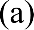  the maximum level of discount that the distributor can grant from a prescribed price level; the grant of rebates or the reimbursement of promotional costs by the supplier subject to the observance of a given price level; the prescribed resale price to the resale prices of competitors;, intimidations, warnings, penalties, delay or suspension of deliveries or contract terminations in relation to the observance of a given price level.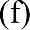 Article 4(a) , the imposition of a maximum  price or the of a resale price  not . However, if the supplier combines such a maximum price or resale price recommendation with incentives to apply a certain price level or disincentives to lower the  price, this can amount to RPM.  would be the  promotional costs  the maximum resale price or the recommended resale price. An example of  to lower the  price would be  the supplier in  the buyer from the maximum or recommended resale price.Direct or indirect means of  can be made more effective when combined with measures aimed at identifying price-cutting distributors, such as the  of price monitoring system, or  retailers to report other members of the distribution network that deviate from the standard price level.Price monitoring is increasingly used in e-commerce where both  and retailers often use price monitoring software increases price transparency in the market allows manufacturers to effectively track the resale prices in their distribution  It also allows retailers to track the prices of their competitors to 	See E-commerce Sector Inquiry, paragraphs 602603.	See Commission Decisions in AT.40182 Pioneer,  136 and 155; AT.40182 Denon & Marantz,  95; AT.40181 Philips,  64; See paragraphs  paragraph goods or services While this does not prevent  online intermediation services from incentivising users of the services to sell their goods or services at a competitive  or to reduce their prices, the online intermediation services  a fixed or minimum  price for the  that it .The  has held on several occasions that by object within the meaning of Article 101(1 However, as  in paragraphs () to ( the qualification of a restriction as a hardcore restriction by object restriction does not mean that per se  of Article101. Where undertakings consider RPM  efficiencyenhancing in an individual case, they may  efficiency justifications under Article 101(3 can restrict intra-brand and/or inter-brand competition in  ways:RPM may facilitate collusion between suppliers,  in markets prone to collusive outcomes, for , where suppliers form a tight oligopoly and a significant  of the market is covered by RPM agreementsRPM may facilitate collusion between buyers at the distribution level by the buyers. Strong or well organised buyers may be able to force or convince one or more of their suppliers to fix their resale price above the competitive level, thereby helping the buyers reach or stabilise a collusive equilibrium. RPM serves as a commitment device for retailers not to deviate from the collusive equilibrium through discounting prices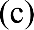 RPM may reduce the pressure on the supplier’s margin, in particular where  manufacturer has a commitment problem, that is, where it has an interest in lowering the price charged to subsequent distributors. In  situation, the manufacturer may prefer to agree to RPM, to help it to commit not to lower the price for subsequent distributors and to reduce the pressure on its own margin price competition between distributors, RPM may prevent or hinder the entry and expansion of more efficient distribution formats, thus reducing innovation at the distribution levelRPM may be implemented by a supplier with market power to foreclose smaller rivals. The increased margin that RPM may offer distributors may them to favour the supplier’s brand over rival brands when advising customers, even where such advice is not in the interest, or not to sell  rival brands at allHowever, RPM may also lead to efficiencies, in particular where it is supplier driven.  undertakings to substantiate this and show that the conditions of Article 101(3) are fulfilled in the individual  examples of such are set out below.When a manufacturer introduces a new product, RPM may be an efficient means to induce distributors to better take into account the manufacturer’s interest product Article 101(3) requires that less restrictive means  To meet  requirement, suppliers may, for example, demonstrate that itis not feasible in practice to impose on all buyers effective promotion  by contract.  such circumstances, the imposition of fixed or minimum retail prices for a limited period of time in order to facilitate the introduction of  new product may be considered on balance pro-competitive.Fixed resale prices, and not just maximum resale prices, may be necessary to organise a coordinated shortterm low price campaign (of 2 to 6 weeks in most cases),  particular in a distribution system  the supplier applies a uniform distribution format, such as a franchise system.  its temporary character, the imposition of fixed retail prices may be considered on balance pro-competitive.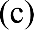 In some situations, the extra margin provided by RPM may allow retailers to provide additional pre-sales services, in particular in case of complex products. If enough customers take advantage of such services  but subsequently purchase at a lower price with retailers that do not provide such services (and hence do not incur  costs), high-service retailers may reduce or  services enhance the demand for the  product. The supplier  demonstrate that the  in  services In this , the likelihood that RPM  pro- competitive is higher when competition between suppliers is fierce and the supplier has limited market power.The resale or maximum resale  the market share of each of the parties to the agreement does not exceed the 30% threshold provided  does not amount to a minimum or fixed  price as a result of pressure or incentives  any of the parties, as set out in paragraphs ( guidance for the assessment of recommended or maximum prices above the market share threshold.The  competition  recommended and maximum prices  that they  as a focal point for resellers and  be followed by most or all of them.  may soften competition or facilitate collusion between suppliers.An important factor for assessing possible anti-competitive effects of recommended or maximum resale prices is the market position of the supplier. The stronger the market position of the supplier, the higher the risk that a recommended or maximum resale price  to a more or less uniform application of that price level by the resellers, because they may find it difficult to deviate from what they perceive to be the preferred resale price proposed by such an important supplier.Where appreciable anti-competitive effects the  of Article 101(3)  maximum resale prices, double  may be particularly relevant. A maximum resale price may also help ensure that the brand competes more  with other brands distributed by the same distributor.Hardcore restrictions pursuant to Article 4(b (d) pursuant to Article 4(b (d) Article 4(b (d)  a list of hardcore restrictions and exceptions that apply distribution system: exclusive distribution, selective distribution  free distribution. The hardcore restrictions set out in Article 4(b), (c)(i) and (d) of  concern agreements that, directly or indirectly, in isolation or in combination with other factors the parties, have  object  the territory into which or the  to whom the buyer or its customers may sell the contract goods or services. Article 4(c)(ii) and (iii) of  provide that, in a selective distribution system,  of cross-supplies between the members of the selective distribution system operating at the same or different levels of trade  of active or passive sales to end users by members of the selective distribution system operating at the retail level of trade  hardcore restrictions.Article 4(b (d) irrespective of the sales channel usedwhich, directly or indirectly, in isolation or combination with other factorsobjectthe internet sell the contract goods or services customers  goods or services  have  of significantly diminishing the  The assessment of whether a restriction is hardcore cannot depend on market-specific circumstances or the individual to . hardcore restrictions may result  direct obligations, such as the obligation not to sell to  territories or the obligation to refer orders from  customers to other distributors.  may also result from indirect measures  the  not to sell to such customers, such as:the  to request the supplier’s prior approval or  bonuses or discountscompensatory payments  the  if  stops  to such customers;the supply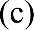 products to  customers;limiting the proportion of sales to  customers; languages on the packaging or for the promotion of the ;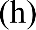  another product in return for stopping such 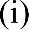  to stop such ;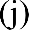 the  to passon to the supplier profits from such 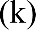  a Union-wide guarantee serviceproducts sold  territory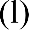  the destination of the supplied goods, such as the use of differentiated labels, specific language clusters or serial numbersIn addition to the direct and indirect  to  hardcore restrictions specifically  to online sales may similarly be the result of direct or indirect obligations. Besides a direct prohibition  use the internet , the following are examples of obligationsindirectly the object to 	See for example judgment 2009 Volkswagen v  EU:T:2000:180, paragraph 44.the supplier its distributors that  distributor makes a sale  allocated pay the distributor a fee based on the cost of the services to be carried outoutside their (see judgment of  JCB Service v Commission 2004, paragraphs 136 to 145). prevent customers located in another territory from viewing its website or re-route customers to the to offer links to of other  terminate consumers' online transactions  their credit card data reveal an address that is not within the  the  only in a physical space or in the physical presence of specialised  seek the supplier’s prior authorisation  online; the  the supplier’s trademarks or brand names on its website; or  online advertising channel, such as price comparison  restrictions indirectly  the use of  online advertising channel, such as an obligation not to use the  trademarks or brand names for bidding to be referenced in search engines, or a restriction  pricerelated information to price comparison restrictions  object of preventing the effective use of the internet  territories a direct or indirect ban on  online a requirement that the buyer operates one or more brick and mortar shops or showroomsas a condition for becoming a member of the supplier’s distribution system;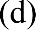 a requirement that the buyer sells a  absolute amount of the contract goods or services offline  efficient operation of its brick and mortar shop. can be the same for all buyers, or  for each buyer on objective criteria, such as the buyer's size  or its geographic location.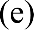 A requirement that the buyer pays a different price for products  online than for products  offline can benefit from the  of  as it  incentivise or reward  appropriate level of investments online  offlinedifference in the wholesale price has  object  the effective use of the internet a hardcore restriction) of . This would, in particular, be the case where the difference makes selling online unprofitable or financially .Online advertising restrictions  benefit from the exemption  they do not have  object  advertising . Examples of online advertising restrictions  from the  include a requirement that online advertising meets certain quality standards or includes specific content or information a requirement that the buyer does not use the services of  online advertising providers not  certain quality standardsDistinction between active and passive  of  passive sales  Article 1(l) and (m)  definitions of active and passive sales.Article 1(m)  to customers who have not been actively targeted by passive sales, as it is a  to allow potential customers to reach  The  of  may have effects that extend beyond the by enabling online purchases by customers located the  of the the specific territory or customer group to  the customer. The same applies  a customer opts to be kept automatically informed by the  and such information leads to a sale. Similarly,  search engine optimisation, namely tools or techniques intended to improve the ranking of  search  offering  or language  different  the  commonly used in the territory in which the  is established  indicates that the the territory in which  language is commonly used and thus amounts to active  an English language option not as  that the  English-speaking territories, as English  used  Similarly,  online  with a domain corresponding to a territory other than the one in which the  is established is a form of active selling into that territory,  offering  online  with a generic and non-country specific domain name is a form of passive selling. a form of active selling. In particular, online advertising  the  to select the territories or  advertisement search engine  customers in  territories or customer groups is a form of passive selling. Examples of such general advertising  sponsored content on  website of a local or national newspaper that may be accessed by any visitor  that website, or the use of price comparison  with generic and country-specific domain names. Conversely, if such general advertising is made in languages not commonly used in the territory or on websites with domain corresponding to active selling into  in public procurement is a form of passive selling irrespective of the type of public procurement procedure (e.g. open procedure, restricted procedure). This qualification is coherent with public procurement law facilitating intra-brand competition. As a result,  the  of a buyer in public procurement is a hardcore restriction  Article 4(b (d) . Similarly, responding to  is a form of passive selling.  tender  a form of unsolicited  request addressed to multiple potential  and the submission of a bid in response to  tender  passive selling.a list of hardcore restrictions and exceptions that apply depending on the distribution systemoperated by the supplier: exclusive distribution, selective distribution or free distribution.Where the supplier operates an exclusive distribution systemThe hardcore restriction set out in Article 4(b)  concerns agreements that, directly or indirectly, have as their object the restriction of the territory into which or of the  to whom a buyer, to which an exclusive territory or customer group has been allocated, may actively or passively sell the contract goods or services.There are five exceptions to the hardcore restriction laid down in Article 4(b) .First, Article 4(b)(i)  allows the supplier to restrict active sales by  exclusive distributor into a territory or to a customer group exclusively allocated to  buyers, or reserved to the supplier. In order to preserve their investment incentives, the distributors against active sales, including online advertising, into territory or to customer group by the other buyers.that the supplier has exclusively allocated to other distributors , the supplier may require such other to pass on the active sales  to customersThe supplier  combine the allocation of an exclusive territory and an exclusive customer group by, for instance, appointing an exclusive distributor for a particular customer group in a specific territory.The protection of exclusively allocated territories or customer groups is not absolute. To prevent market partitioning, passive sales into such territories or customer groups  be  Article 4(b)  only  restrictions  the buyer, both online and offline, into the exclusive territory or to some of the customers  an exclusive customer group.Second, Article 4(b)(ii)  allows  supplier that  an exclusive distribution system and a selective distribution system in to restrict  exclusive  from selling actively or passively to unauthorised distributors located in  territory where the supplier operates a selective distribution system supplier selective distribution systemselective distribution .Third, Article 4(b)(iii)  allows a supplier to restrict the place of establishment of the buyer to which an exclusive territory or customer group location  This  that the  the buyer  restrict its distribution  and  to a particular address, place or territory.  mobile distribution  an area outside which  cannot be operated.  use by  distributor  to the opening of a  outlet and thus cannot be Fourth, Article 4(b)( allows a supplier to restrict active and passive sales by an exclusive wholesaler to end users,  the supplier  keep the wholesale and retail levels of trade separate. exception  allowing the wholesaler to sell to certain end users ( a few large ones), while  sales to all other end .Fifth, Article 4(b)(v)  allows a supplier to restrict a buyer of components, to whom the components are supplied for incorporation, from reselling them to competitors of the supplier who would use them to manufacture the same type of goods as those produced by the supplier. The term ‘component’ includes any intermediate goods and the term ‘incorporation’ refers to the use of any input to produce goods.Where the supplier operates a selective distribution systemThe hardcore restriction set out in Article 4(c)(i)  concerns agreements that, directly or indirectly, have as their object the restriction of the territory into which or the to whom a selective  may actively or passively sell the contract goods or services.There are five exceptions to the hardcore restriction  in Article 4(c)(i) .The first exception concerns the  authorised distributors outside the selective distribution system. It allows the supplier to restrict active sales, including online advertising, by authorised distributors into other territories or to customer groups exclusively allocated to  distributors or reserved to the supplier. The supplier  require  of active sales into  or to  customer .The second exception allows  supplier to restrict authorised distributors and customers from  to unauthorised distributors located in any territory where the supplier operates a selective distribution system.The third exception allows the supplier to authorised distributors from operating their business from different premises or from opening a new outlet in a different location This implies that the benefit of  is not lost if the  restrict its distribution  and  to a particular address, place or territory.  mobile distribution  an area outside which  cannot be operated. use by  distributor of an  to the opening of a  outlet and thus cannot be .The fourth exception allows  supplier to restrict active and passive sales by an authorised wholesaler to end users,  the supplier  keep the wholesale and retail levels of trade separate.  exception  allowing the wholesaler to sell to certain end users ( a few large ones), while  sales to all other end .The fifth exception allows  supplier to restrict an authorised buyer of components, to whom the components are supplied for incorporation, from reselling them to competitors of the supplier who would use them to manufacture the same type of goods as those produced by the supplier. The term ‘component’ includes any intermediate goods and the term ‘incorporation’ refers to the use of any input to produce goods.The hardcore restriction set out in Article 4(c)(iii)  the restriction of active or passive sales by members of a selective distribution end users or the possibility of prohibiting the  from operating out of an unauthorised place of establishment (see Article 4(c)(i and paragraph ( a selective distribution systemauthorised distributors  to both  that online and offline channels have different characteristics, a supplier operating a selective distribution system may impose on its authorised distributors criteria for online sales that are not  to those imposed for sales in brick and mortar shops,  the  imposed for online sales do not indirectly have  object the internet  the  goods or services  For example, a supplier may  requirements to ensure quality standards for online, such as setup and  an online after-sales  a requirement to cover the costs of customers returning  or the use of secure payment systems. selective distribution with exclusive distribution in the same territory by the authorised distributors  Article 4 However, the supplier may commit to  only authorised distributors in  of the territory where the selective distribution system is operated may commit not to make any direct sales  that territory the  exception to Article 4(c)(i) , the supplier may impose a location clause on its authorised distributors.The hardcore restriction set out in Article 4(c)(ii)  concerns the restriction of cross-supplies between authorised distributors within a selective distribution system. This means that the supplier cannot prevent active or passive sales between its authorised distributors, which must remain free to purchase the contract products from other authorised distributors within the network, operating either at the same or at a different level of  Consequently, selective distribution cannot be combined with vertical restraints aimed at forcing distributors to purchase the contract products exclusively from a given source. It also means that a selective distribution  authorised wholesalers to authorised distributors.Where the supplier operates a free distribution systemThe hardcore restriction set out in Article 4(d)  concerns agreements or  practices that, directly or indirectly, have as their object the restriction of the territory into which or the to whom a buyer may actively or passively sell the contract goods or .There are five exceptions to the hardcore restriction  in Article 4(d) .First, Article 4(d)(i)  allows the supplier to restrict active sales, including online advertising, by  buyer into  or to customer  allocated exclusively to other buyers The supplier  require  of active sales on the  However, the protection of exclusively allocated territories or customer groups is not absolute, as passive sales into such territories or customer groups., Article 4(d)(ii)  allows the supplier to restrict  buyer and its customers from selling actively or passively to unauthorised distributors located in a territory where the supplier operates a selective distribution system or which the supplier has reserved for the operation of such a system. The restriction may cover active or passive sales at any level of trade.Third, Article 4(d)(iii)  allows  supplier to restrict  place of establishment This  that the  the buyer  restrict its distribution  and  to a particular address, place or territory.  mobile distribution  an area outside which  cannot be operated.  use by  of  to the opening of a  outlet and thus cannot be Fourth, Article 4(d)( allows  supplier to restrict active and passive sales by a wholesaler to end users,  the supplier  keep the wholesale and retail levels of trade separate.  exception  allowing the wholesaler to sell to certain end users ( large ones), while prohibiting it from selling to other end .Fifth, Article 4(d)(v)  allows  supplier to restrict a buyer of components, to whom the components are supplied for incorporation, from reselling them to competitors of the supplier, which would use them to manufacture the same type of goods as those produced by the supplier. The term ‘component’ includes any intermediate goods and the term ‘incorporation’ refers to the use of any input to produce goods.Restrictions of the sales of spare partsThe hardcore restriction set out in Article 4 concerns agreements that prevent or restrict end users, independent repairers, wholesalers and service providers from obtaining spare parts directly from the manufacturer of those spare parts. An agreement between a manufacturer of spare parts and a buyer that incorporates those parts into its own products, such as original equipment manufacturers ), may not, either directly or indirectly, prevent or restrict sales by the  of those spare parts to end users, independent repairers, wholesalers or service providers. Indirect restrictions may arise particularly when the  of the spare parts is restricted in supplying technical information and special equipment, which are necessary for the use of spare parts by users, independent repairers or service providers. However, the agreement may place restrictions on the supply of the spare parts to the repairers or service providers entrusted by the OEM with the repair or servicing of its own goods. This means that the OEM may require its own repair and service network to buy spare parts from itself or from other members of its selective distribution system, where it operates such a system.Restrictions that are excluded from Article 5  excludes certain obligations  in vertical agreements from the  of the  irrespective of whether themarket share  in Article 3(1)  exceeded or not. Article 5  obligations for which it cannot be assumed with sufficient certainty that they fulfil the conditions of Article 101(3 There is no presumption that the obligations  in Article 5  fall within the scope of Article 101(1) or fail to satisfy the conditions of Article 101(3 The exclusion of these obligations from the means only that they are subject to an individual assessment under Article 101 Moreover, unlike Article 4 , the exclusion from the block exemption  Article 5  is limited to the specific obligation,  that obligation can besevered from the rest of the vertical agreement.  that the remainder of the vertical agreement continues to benefit from the block exemption.Non-compete obligations exceeding a duration of five yearsPursuant to Article 5(1a) , non-compete obligations exceeding a duration of five years are excluded from the  Non-compete obligations are arrangements that cause the buyer  more than 80% of the buyer’s total purchases of the contract goods and services and their substitutes during the preceding calendar year This means that the buyer is prevented from purchasing competing goods or services or that such purchases are limited to less than 20% of its total purchases. If no relevant data is available for the buyer’s purchases in the calendar year preceding the conclusion of the vertical agreement, the buyer’s best estimate of its annual total requirements may be used instead. However actual purchasing data should be used as soon as it is available.Non-compete obligations  the block exemption if their duration is indefinite or exceeds five years. Non-compete obligations that are tacitly renewable beyond a period of five years  the block exemption, provided that the buyer can effectively renegotiate or terminate the vertical agreement containing the obligation with a reasonable notice and at a reasonable cost, thus allowing the buyer to effectively switch its supplier after the expiry of the -year period. If, for instance, the vertical agreement  a -year non-compete obligation and the supplier provides a loan to the buyer, the repayment of that loan  not hinder the buyer from effectively terminating the non-compete obligation at the end of the -year period. Similarly,  the supplier provides the buyer  is not relationship-specific, the buyer should have the possibility to take over the equipment at its market asset value once the non-compete obligation expires.Pursuant to Article 5(2) , the  duration  does not apply  the contract goods or services are resold by the buyer from premises and land owned by the supplier or leased by the supplier from third parties not connected with the buyer In such cases, the non-compete obligation may be  duration the period of occupancy of the point of sale by the buyer. The reason for this exception is that it is  unreasonable to expect a supplier to allow competing products to be sold from premises and land  without its permission. By analogy, the same principles apply where the buyer operates from a mobile outlet owned or leased by the supplier from third parties not connected with the buyer. Artificial ownership constructions, such as a transfer by the distributor of itsproprietary rights over the land and premises to the supplier for only a limited period, intended to avoid the -year  cannot benefit from this exception.Postterm non-compete obligationsPursuant to Article 5(1b) in conjunction with Article 5(3) , post-term non-compete obligations on the buyer are excluded from the  the obligation is indispensable to protect know-how transferred by the supplier to the buyer is limited to the point of sale from which the buyer has operated during the contract period is limited to a maximum period of  year. know-how  substantial within the meaning of Article 1(1 must include information that is significant and useful to the buyer for the use, sale or resale of the contract goods or services.Non-compete obligations imposed on members of a selective distribution systemArticle 5(1c)  concerns the sale of competing goods or services in a selective distribution system.  the combination of selective distribution with a non-compete obligation, requiring authorised distributers not to resell competing brands. However, if the supplier prevents its authorised distributors, either directly or indirectly, from buying products for resale from one or more specific competing suppliers, such an obligation is the block exemption. The  this  is to avoid a situation whereby a number of suppliers using the same selective distribution outlets prevent one or more specific competitors from using  outlets to distribute their products. Such a scenario  to foreclosure of a competing supplier through a form of collective boycott. obligationsThe fourth exclusion from the block exemption, which is set out in Article 5(1d) , concerns retail parity obligations imposed by suppliers of online intermediation services which cause buyers of  services not to offer, sell or resell goods or services to end users under more favourable conditions  competing online intermediation services. The conditions may concern prices, inventory, availability or any other terms or conditions of offer or sale. The parity obligation may  or  other direct or indirect , including the use of differential pricing or incentives whose application depends on the conditions under which the buyer of the online intermediation services offers goods or services to end users  competing online intermediation services. For example,  of online intermediation services  offering better visibility for the buyer’s goods or services on  website or  lower commission .All other types of parity obligation the exemption of  This includes, for example retail parity obligations relating to the direct sales channels of  of  services (so-called ‘narrow’ parity parity obligations relating to the conditions under which goods or services are offered to undertakings that are not end users parity obligations relating to the conditions under which manufacturers, wholesalers or retailers purchase goods or services as inputs ).WITHDRAWAL AND Withdrawal of the benefit of Article  Regulation  Commission may withdraw the benefit of  pursuant to Article 29(1) of Regulation 1/2003, if it finds that, in a particular case, a vertical agreement to which  applies has certain effects that are incompatible with Article 101 Moreover, if, in a particular case,  agreement has effects that are incompatible with Article 101(3) in the territory of a Member State, or in a part thereof, which has all the characteristics of a distinct geographic market, the NCA of that Member State may also withdraw the benefit of , pursuant to Article 29(2) of Regulation1/2003. Article 29 of Regulation 1/2003 does not mention the courts of the Member States,  therefore have no power to withdraw the benefit of  unless the court concerned is a designated competition authority of a Member State pursuant to Article 35 of Regulation 1/2003.The Commission and the NCAs may withdraw the benefit of  in two scenarios. , they may withdraw the benefit of  if a vertical agreement falling within the scope of Article 101(1) has in isolation effects on the relevant market which are incompatible with Article 101(3 Secondly, as referred to in recital  of , they may also withdraw the benefit of  if the vertical agreement has  effects in conjunction with similar agreements entered into by competing suppliers or buyers. This is because parallel networks of similar vertical agreements can produce cumulative effects that are incompatible with Article 101(3 The restriction of access to the relevant market and the restriction of competition therein are examples of such cumulative effects that can justify  withdrawal of the benefit of Parallel networks of vertical agreements are to be regarded as similar if they contain the same type of restrictions producing similar effects on the market. Such cumulativeeffects may arise, for example, in the case of  selective distribution or non-compete obligations.As regards selective distribution, a situation of sufficiently similar parallel networks may exist if, on a given market, certain suppliers apply purely qualitative selective distribution while other suppliers apply quantitative selective distribution, with similar effects on the market. Such cumulative effects may also arise when, on a given market, parallel selective distribution networks use qualitative criteria that foreclose distributors. In  circumstances, the assessment must take account of the anti-competitive effects attributable to each individual network of agreements. Where appropriate, the withdrawal of the benefit of  may be limited to particular qualitative criteria or particular quantitative criteria which, for example,  the number of authorised distributors.The responsibility for an anti-competitive cumulative effect can only be attributed to those undertakings that make an appreciable contribution to it. Agreements entered into by undertakings whose contribution to the cumulative effect is insignificant do not fall  the  of Article 101(1 They are therefore not subject to the withdrawal Pursuant to Article 29(1) of Regulation 1/2003, the Commission may withdraw the benefit of  on its own initiative or on the basis of a complaint. This includes the possibility for NCAs to ask the Commission to withdraw the benefit of in a particular case, without prejudice to the application of the rules on case allocation and assistance within the European Competition Network and without prejudice to their own withdrawal pursuant to Article 29(2) of Regulation 1/2003. If at least three NCAs ask the Commission to apply Article 29(1) of Regulation 1/2003 in a particular case, the Commission will discuss the case within the framework of the ECN In  context, the Commission will take utmost account of the views of the NCAs that have asked the Commission to withdraw the benefit of  to reach a timely conclusion on whether the conditions for a withdrawal in the specific case are fulfilled.It follows from Article 29(1) and (2) of Regulation 1/2003 that the Commission has the exclusive competence to withdraw Union-wide in that it may withdraw the benefit of  in respect of vertical agreements  competition on a relevant geographic market which is wider than the territory of a single Member State, whereas  may only withdraw  in relation to the territory of  Member State.Therefore, the withdrawal power of an individual NCA relates to cases where the relevant market covers one single Member State, or a region located exclusively in  Member State In such a case, the NCA of that Member State has the competence to withdraw the benefit of  in relation to  vertical agreement that has effects that are incompatible with Article 101(3) on  national or regional market. This is a concurrent competence Article 29(1)  also empowers the Commission to withdraw the benefit of  in relation to a national or regional market, provided the vertical agreement  may affect trade between Member States.Where several separate national or regional markets are concerned, several competent NCAs can withdraw the benefit of  in parallel.It follows from the wording of Article 29(1) of Regulation 1/2003 that, where the Commission withdraws the benefit of the  has the burden of proving that the vertical agreement within the  of Article 101(1 agreement has effects that are incompatible with Article 101(3 which means that  fails to fulfil at least one of the four conditions of Article 101(3 Pursuant to Article 29(2) of Regulation 1/2003, the same requirements apply where a NCA withdraws the benefit of  in its Member State. In particular, as regards the burden of proving that the second requirement is fulfilled, Article 29 requires the competent	If a vertical agreement falls outside the scope of Article 101(1 as set out in section 3 these Guidelines, the question of the application of  does not arise because  categories of vertical agreements that normally  the conditions  Article 101(3 which presupposes that  vertical agreement falls within the scope of Article 101(1	It is sufficient for the Commission to substantiate that one of the four conditions of Article 101(3) is not fulfilled. This is because, for the Article 101(3) , all four conditions must be met.with the finding of an infringement and imposition of a remedy, and even with interim If the Commission withdraws the benefit of  pursuant to Article 29(1) of Regulation 1/2003, the withdrawal only  effects the exempted status of the agreements concerned  unaffected for the period preceding the date  which the withdrawal becomes effective. In the case of a withdrawal pursuant to Article 29(2) of Regulation 1/2003, the  concerned must also take into account its obligations under Article 11(4) of Regulation 1/2003, in particular to provide the Commission with any relevant envisaged decision.Regulation In accordance with Article 1a  Regulation, Article  enables the Commission to exclude from the scope of , by means of regulation, parallel networks of similar vertical restraints where  cover more than 50% of a relevant market. Such a  is not addressed to individual undertakings but concerns all undertakings whose agreements fulfil the conditions set out in a regulation  to Article  of . When assessing the need to adopt such a regulation, the Commission will consider whether an individual withdrawal would be a more appropriate remedy. The number of competing undertakings contributing to a cumulative effect on a market and the number of affected geographic markets within the Union are two aspects that are particularly relevant  assessment.The Commission will consider the adoption of a regulation pursuant to Article  if similar restraints that cover more than 50% of the relevant market are likely to appreciably restrict access to  market or competition therein. This may in particular be the case  parallel selective distribution networks covering more than 50% of a market are liable to foreclose the market due to the use of selection criteria  are not required by the nature of the relevant goods or services ordiscriminate against certain  of distribution of such goods or services. To calculate the 50% market coverage ratio, account must be taken of each individual network of vertical agreements containing restraints or combinations of restraints similar effects on the market. However, Article  does not require the Commission to  where the 50% marketcoverage ratio is exceeded.The effect of a regulation adopted pursuant to Article  is that  becomes inapplicable in respect of the restraints and the markets concerned, and  Article 101(1) and (3)  apply fully.Any regulation  to Article  must clearly set out its scope. Therefore, the Commission must  define the relevant product and geographic market(s and secondly the type of vertical restraint in respect of which  will no longer apply. As regards the latter aspect, the Commissionmay modulate the scope of the regulation according to the competition concern that it intends to address. For instance, while all parallel networks of single-branding type arrangements may be taken into account  the 50% market coverage ratio, the Commission may nevertheless restrict the scope of  regulation  pursuant to Article  to non-compete obligations  a certain duration. Thus, agreements of a shorter duration or of a less restrictive nature  be left unaffected, in  of the lesser degree of foreclosure attributable to such restraints. Similarly, if, on a particular market, undertakings  selective distribution in combination with additional restraints, such as non-compete obligations or quantityforcing, a regulation adopted pursuant to Article  concern only such additional restraints. Where appropriate, the Commission may also specify the market share which, in the specific market context, may be regarded as insufficient  a significant contribution to the cumulative effect.Article 1a of Regulation  a regulation adopted pursuant to Article  a transitional period of not less than six months before it becomes applicable.  period is  to enable the undertakings concerned to adapt their vertical agreements accordingly.A regulation adopted pursuant to Article  will not affect the exempted status of the agreements concerned for the period preceding the date of application of  regulation.ENFORCEMENT POLICY IN INDIVIDUAL CASESThe framework of analysisWhere the  provided by  does not apply to a vertical agreement, it is  to  whether, in the individual case, the vertical agreement falls within the scope of Article 101(1) and, if so, whether the conditions of Article 101(3) are . Provided that they do not contain restrictions of competition by object and in particular hardcore restrictions , there is no presumption that vertical agreements  outside the  fall within the scope of Article 101(1) or fail to satisfy the conditions of Article 101(3 Such agreements require an individual assessment. Agreements that either do not restrict competition within the meaning of Article 101(1) or which fulfil the conditions of Article 101(3) are valid and enforceable.Pursuant to Article 1(2) Regulation 1/2003 undertakings do not need to notify  vertical  to benefit from an individual exemption under Article 101(3 In the case of an individual examination by the Commission, it is the Commission which bears the burden of proof that the vertical agreement in question  Article 101(1 the benefit of Article 101(3) bear the burden of proving that the conditions of that provision are fulfilled.  likely anti-competitive effects are demonstrated, undertakings may substantiate efficiency claims and explain why a  distribution  is indispensable to bring likely benefits to consumers without eliminating competition Commission  whether the agreement satisfies the conditions of Article 101(3The assessment of whether a vertical agreement has the effect of restricting competition  made by comparing the situation on the relevant market with the vertical restraints in place with the situation that would prevail in the absence of the vertical restraints in the vertical agreement. In the assessment of individual cases, the Commission  take both actual and likely effects into account. For vertical agreements to be restrictive of competition by effect, they must affect actual or potential competition to such an extent that on the relevant market negative effects on prices, output, innovation, or the variety or quality of the goods or services can be expected with a reasonable degree of probability. The negative effects on competition must be  Appreciable  effects are more likely to occur when at least one of the parties to the agreement has or obtains some degree of market power and the agreement contributes to the creation, maintenance or strengthening of that market power, or allows the parties to the agreement to exploit such market power. Market power is the ability to maintain prices above competitive levels or to maintain output in terms of product quantities, product quality and variety or innovation below competitive levels for a not insignificant period of time. The degree of market power  required for a finding of Article 101(1) is less than the degree of market power required for a finding of dominance under Article 102.Relevant factors for the assessment under Article 101(1)In assessing individual vertical agreements between undertakings with market shares above the 30% threshold, the Commission will undertake a full competition analysis. The following factors are particularly relevant to establish whether a vertical agreement brings about an appreciable restriction of competition  Article 101(1the nature of the agreement;the market position of the parties;the market position of competitors (upstream and downstream);the market position of buyers of the contract goods or services;the level of  affected;the nature of the product;the dynamics of the market.Other factors may also be taken into account.The importance of individual factors may vary depending on the circumstances of the case. For instance, a high market share of the parties is usually a good indicator of market power in the case of low entry barriers market power may be sufficiently constrained by actual or potential entry. It is therefore not possible to provide firm rules of general applicability on the importance of individual factors.Vertical agreements can take many shapes and forms. It is therefore important to analyse the nature of the agreement in terms of the restraints that it contains, the duration of those restraints and the  of total sales on the (downstream) marketaffected by those restraints. It may be necessary to go beyond the express terms of the agreement. The existence of implicit restraints may be  from the way in which the agreement is implemented by the parties and the incentives that they face.The market position of the parties provides an indication of the degree of market power, if any,  by the supplier, the buyer or both. The higher their market share, the greater their market power is likely to be. This is particularly so where the market share reflects cost advantages or other competitive advantages vis-à-vis competitors. Such competitive advantages may, for instance, result from being a first mover on the market (having the best site, etc.), from holding essential patents or having superior technology, from being the brand leader or having a superior portfolio. The degree of product differentiation can also be a relevant indicator for the presence of market power.The market position of competitors is also important. The stronger the competitive position of competitors and the greater their number, the lower the risk that the parties will be able to individually exercise market power and foreclose the market or soften competition. It is also relevant to consider whether there are effective and timely counterstrategies that competitors would be likely to deploy. However, if the number of undertakings in the market is rather small and their market positions (in terms of size, costs and R&D potential) similar, vertical restraints may increase the risk of collusion. Fluctuating or rapidly changing market shares are in general an indication of intense competition.The market position of the downstream customers of the parties to the agreement provides an indication of whether or not one or more of those customers possess buyer power. The first indicator of buyer power is the market share of the customer on the purchasing market. That share reflects the importance of  demand for possible suppliers. Other indicators  the position of the customer on the resale market where it is active, including characteristics such as a wide geographic spread of its outlets, own brands including private labels and its brand image among  In some circumstances, buyer power may prevent consumer harm from an otherwise problematic vertical agreement. This is particularly so when strong customers have the  and incentive to bring new sources of supply  the market in the case of a small but permanent increase in relative prices.Entry barriers are measured by the extent to which incumbent firms can increase their price above the competitive level without attracting new entry. As a general rule, entry barriers can be said to be low when the exercise of market power by  likely  within  or  years. Entry barriers may result from a broad range of factors suchas economies of scale and scope (including network effects of multi-sided businesses), government regulations (especially where they establish exclusive rights),  aid, import tariffs, , ownership of resources where the supply is limited (due to natural limitations), essential facilities, a first mover advantage and brand loyalty of consumers created by strong advertising over a period of time. The question whether  of those factors should be  as entry barriers depends on whether they entail sunk costs. Sunk costs are costs that have to be incurred to enter or be active on a market but cannot be recovered upon exiting the market. Advertising costs to build consumer loyalty are normally sunk costs,unless an exiting firm could either sell its brand name or use it somewhere else without a loss.  entry requires high sunk costs, the threat of fierce competition by incumbents post-entry may deter such entry, as potential entrants cannot justify the risk of losing their sunk investments.Vertical restraints may also work as an entry barrier by making access more difficult and foreclosing (potential) competitors. For instance, a non-compete obligation that ties distributors to a supplier may have a significant foreclosing effect if setting up its own distributors will impose sunk costs on the potential entrant.The level of  is linked to the distinction between intermediate and final goods or services. Intermediate goods or services are sold to undertakings for use as an input to produce other goods or services and are generally not recognisable in the final goods or services. The buyers of intermediate goods or services are usually well-informed customers, able to assess quality and therefore less reliant on brand and image. Final goods or  are, directly or indirectly, sold to  often rely more on brand and image.The nature of the product plays a role in assessing both the likely negative and the likely positive effects When assessing the likely negative effects, it is important whether the goods or services sold on the relevant market are homogeneous or rather , whether the product is expensive, taking up a large part of the  budget, or rather inexpensive and whether the product is a one-off purchase or repeatedly.The dynamics of the market have to be carefully assessed some dynamic markets potential negative effects of  vertical restraints may be unproblematic as inter-brand competition from dynamic and innovative rivals  as a sufficient constraint, in other cases vertical restraints may afford an incumbent in a dynamic market a lasting competitive advantage and hence result in longterm effects  competition. This may be the case  a vertical restraint  rivals from benefiting from network effects or  a market is prone to tipping. factors may  to  can include cumulative effects deriving from the  the market by similar other supplierswhether the agreement is the restrictions or obligations both parties accept restrictions or obligationsthe regulatory environmentbehaviour that may indicate or facilitate collusion price leadership, pre-announced price changes and price discussions, price rigidity in response to excess capacity, price discrimination and past collusive behaviour.Relevant factors for the assessment under Article 101(3) may also produce pro-competitive effects in the form of efficiencies, which may outweigh their anti-competitive effects.  assessment takes place within the framework of Article 101(3 which contains an exception from the prohibition  in Article 101(1 For that exception to be applicable, the vertical agreement must fulfil the following four conditions:it must produce objective economic benefits,the restrictions  competition must be indispensable to attain , andthe agreement must not afford the parties the possibility of eliminating competition in respect of a substantial part of the goods or services Under Article 101(3 the assessment of vertical agreements is made within the actual context in which they  and on the basis of the facts existing at any given point in time. The assessment is sensitive to material changes in the facts. The exception  Article 101(3) applies as long as the four conditions are fulfilled and ceases to apply when that is no longer the  When applying Article 101(3) in accordance with these principles it is necessary to take into account the investments made by the parties to the agreement, as well as the time needed and the restraints required to commit and recoup an efficiencyenhancing investment.The first condition of Article 101(3) requires an assessment of the objective benefits in terms of efficiencies produced by the vertical agreement. In this respect, vertical agreements often have the potential to help realise efficiencies, as explained in section 2.1 by improving the way in which the parties to the agreement conduct their complementary activities. the indispensability test contained in Article 101(3 the Commission will in particular examine whether individual restrictions make it possible to perform the production, purchase or (re)sale of the contract  more efficiently than would have been the case in the absence of the restriction concerned. In making  assessment, the market conditions and the realities faced by the parties to the agreement must be taken into account. Undertakings invoking the benefit of Article 101(3) are not required to consider hypothetical and theoretical alternatives. They must, however, explain and demonstrate why seemingly realistic and significantly less restrictive alternatives would not produce the same efficiencies. If the application of what appears to be a commercially realistic and less restrictive alternative would lead to a significant loss of efficiencies, the restriction in question is treated as indispensable.The fourth condition of Article 101(3) requires that the vertical agreement must not afford the parties to the agreement the possibility of eliminating competition in respect of a substantial part of the goods or services concerned. This presupposes an analysis of the remaining competitive  on the market and the impact of the agreement on such remaining sources of competition. When  this condition, the relationship between Article 101(3) and Article 102  According to settled case law, the application of Article 101(3) cannot prevent the application of Article 102 Moreover, since Articles 101 and 102 both pursue the aim of maintaining effective competition on the market, consistency requires that Article 101(3) be interpreted as precluding any application of  exception to restrictive vertical agreements that constitute an abuse of a dominant  vertical agreement must not eliminate effective competition by removing all or most existing sources of actual or potential competition. Rivalry between undertakings is an essential driver of economic efficiency, including dynamic efficiencies in the form of innovation. In its absence, the dominant undertaking will lack adequate incentives to continue to create and pass on efficiency gains. A restrictive agreement which maintains, creates or strengthens a market position approaching that of a monopoly can normally not be justified on the grounds that it also creates efficiency gains.Analysis of specific vertical restraints guidance on the assessment of vertical restraints that amount to hardcore restrictions Article 4 excluded restrictions Article 5 , the following paragraphs provide guidance on other specific vertical restraints. As regards vertical restraints that are not specifically addressed in these Guidelines, the Commission will  vertical restraints  the same principles taking into account the relevant factors, as set out in this .Single brandingUnder the heading of single  fall those agreements which have as their main element the fact that the buyer is obliged or induced to concentrate its orders for a particular type of product with one supplier. That requirement can be foundamongst others in non-compete and quantityforcing clauses  the buyer. A non-compete arrangement is based on an obligation or incentive scheme which  the buyer  more than 80% of its requirements on a particular market from only one supplier.  does not mean that the buyer  buy directly from the supplier, but that the buyer  de facto not buy or incorporate competing goods or services. Quantityforcing on the buyer is a weaker form of non-compete, where incentives or obligations agreed between the supplier and the buyer result in the latter concentrating its purchases to a large extent with one supplier. Quantityforcing may for example take the form of minimum purchase requirements, stocking requirements or non-linear pricing, such as conditional rebate schemes or a two-part tariff (fixed fee plus a price per unit). A so-called English clause, requiring the buyer to report any better offer and allowing  to accept such an offer  the supplier does not match it, can be expected to have the same effect as a single branding obligation, especially when the buyer has to reveal who makes the better offer.The possible competition risks of single branding are foreclosure of the market to competing suppliers and potential suppliers, softening of competition and facilitation of collusion between suppliers in case of cumulative use and, where the buyer is a retailer, a loss of in-store inter-brand competition. Such restrictive effects have a direct impact on inter-brand competition.Single branding the  where the buyer’s market share 30% and non-compete obligation five years single branding agreements the block exemption must be individually assessed.The  for single branding obligations to result in  foreclosure arises in particular where, without the obligations, an important competitive constraint would be exercised by competitors that either not yet present on the market at the time the obligations are concluded, or are not in a position to compete for the full supply of the customers. Competitors may not be able to compete for an individual customer’s entire demand because the supplier in question is an unavoidable trading partner at least part of the demand on the market, for instance because its brand is a must stock  preferred by many consumers or because the capacity constraints on the other suppliers are such that a part of demand can only be provided by the supplier in  The market position of the supplier is thus of  importance  possible anti-competitive effects of single branding obligations.If competitors can compete on equal terms for each individual customer’s entire demand, single branding obligations  a  supplier are generally unlikely to  competition unless the  of customers is rendered difficult  the duration and market coverage of the single branding obligations. The higher the  of its market share  under a single branding obligation and the longer the duration of the single branding obligations, the moreWhen assessing the supplier's market power, the market position of its competitors is important. As long as the competitors are sufficiently numerous and strong, no appreciable anti-competitive effects can be expected. Foreclosure of competitors is not very likely where they hold similar market positions and can offer similarly attractive products.  such a case, foreclosure may occur for potential entrants  a number of major suppliers enter into single branding  with a significant number of buyers on the relevant market (cumulative effect situation). This is also a situation where single branding agreements may facilitate collusion between competing suppliers.  those  individually  by , a withdrawal of the block exemption may be necessary to deal with such a negative cumulative effect. A tied market share of less than 5% is not considered to contribute significantly to a cumulative effect.In cases where the market share of the largest supplier is below 30% and the market share of the five largest suppliers is below 50%, there is unlikely to be a single or a cumulative anti-competitive effect a potential entrant cannot penetrate the market profitably, it is likely to be due to factors other than single branding obligations, such as consumer preferences. whether  foreclosure it is relatively easy for competing suppliers to create their own integrated distribution network or  alternative distributors for their product, foreclosure is unlikely to be a real problem.Countervailing power is relevant, as powerful buyers will not easily allow themselves to be cut off from the supply of competing goods or services. More generally, in order to convince customers to accept single branding, the supplier may have to compensate them, in whole or in part, for the loss in competition resulting from the exclusivity. Where such compensation is given, it may be in the individual interest of a customer to enter into a single branding obligation with the supplier.  it would be wrong to conclude from this that all single branding obligations, taken together, are overall beneficial for customers  that market and for the consumers. It is in particular unlikely that consumers as a whole will benefit if the single branding obligations, taken together, have the effect of preventing the entry or expansion of competing undertakings.Lastly, the level  is relevant. Foreclosure is less likely in case of an intermediate product.  the supplier of an intermediate product is not dominant, the competing suppliers still have a substantial  of demand that is free.  the level of dominance  acumulativeeffect situation. A cumulative  effect is unlikely to arise as long as less than 50% of the market is tied.Where the agreement concerns the supply of a final product at the wholesale level, the  a competition problem  depends  large  on the type of wholesaling and the entry barriers at the wholesale level. There is no real risk of foreclosure if competing manufacturers can easily establish their own wholesaling system. Whether entry barriers are low depends in part on the type of wholesaling system the supplier can efficiently establish. In a market where wholesaling can operate efficiently with only the product concerned by the agreement (for example ice cream), the manufacturer  up its own wholesaling systemis unlikely to be foreclosed from that market.  a market where it is more efficient to wholesale a whole range of products (for example frozen foodstuffs), it is not efficient for a manufacturer selling only one product to set up its own wholesaling operation. Without access to established wholesalers, the manufacturer is likely to be excluded from  market. In that case, anti-competitive effects may arise. In addition, cumulative effect may arise if several suppliers tie most of the available wholesalers. final products, foreclosure is in general more likely to occur at the retail level, given the significant entry barriers for most manufacturers to start retail outlets  for their own products. In addition, it is at the retail level that single branding agreements may lead to reduced in-store inter-brand competition. It is for  reasons that final products at the retail level, significant anti-competitive effects may arise, taking into account all other relevant factors,  a non-dominant supplier ties 30% or more of the relevant market. For a dominant , even a modest tied market share may lead to significant anti-competitive effects. cumulative foreclosure effect may also arise Where all suppliers have market shares below 30%, a cumulative foreclosure effect is unlikely  the total tied market share is less than 40 withdrawal of the block exemption is therefore unlikely. That figure may be higher when other factors  the number of competitors entry barriers are taken into account. Where  have market shares  the threshold  but  is dominant, a cumulative foreclosure effect is unlikely if the total tied market share is below 30%.Where the buyer operates from premises and land owned by the supplier or leased by the supplier from a third party not connected with the buyer, the possibility of imposing effective remedies  a possible foreclosure effect will be limited. In that case, intervention by the Commission below the level of dominance is unlikely.In certain sectors, the selling of more than one brand from a single site may be difficult, in which case a foreclosure problem can better be remedied by limiting the duration of contracts.Where appreciable  effects the  of Article 101(3)  For non-compete obligations, the efficiencies described in b) (free riding between suppliers), (e (f) (hold-up problems) and (i) (capital market imperfections may be particularly relevant. the  described in b), (e) and (i quantity forcing on the buyer  be a less restrictivealternative.  non-compete obligation may be the only viable  to achieve  efficiency described in paragraph (f) (hold-up problem related to the transfer of know-how).In the case of a relationship-specific investment made by the supplierparagraph (e), a non-compete or quantity forcing  for the period of depreciation of the investment will in general fulfil the conditions of Article 101(3 In the case of high relationship-specific investments, a non-compete obligation exceeding five years may be justified. A relationship-specific investment could, for instance, be the installation or adaptation of equipment by the supplier when  equipment can be used afterwards only to produce components for a particular buyer. General or market-specific investments in (extra) capacity are  not relationship-specific investments. However, where a supplier creates new capacity specifically linked to the operations of a particular buyer, for instance a company producing metal cans which creates new capacity to produce cans  or next to the canning  of a food producer,  new capacity may only be economically viable when producing for  particular customer, in which case the investment would be considered to be relationship-specific.Where the supplier provides the buyer with a loan or with equipment  is not relationship-specific, this in itself  foreclosure  In  of capital market , it may be more efficient for a product to provide a loan(see paragraph (i However, in  case the loan should be provided in the least restrictive way and the buyer should  not be prevented from terminating the obligation and repaying the outstanding  of the loan at any point in time and without penalty.The transfer of substantial know-howparagraph (f usually justifies a non-compete obligation for the whole duration of the supply agreement, as for example in the context of franchising. of quantity forcingExclusive supplyExclusive supply  to  that oblige or induce the supplier to sell the contract products only or mainly to one buyer, in general or for a particular use. Such restrictions may take the form of an exclusive supply obligation, obliging the supplier to sell to only one buyer for the purposes of resale or a particular use may also for instance take the form of quantity forcing on the supplier, where incentives are agreed between a supplier and a buyer which make the former concentrate its sales mainly with  buyer. For intermediate goods or services, exclusive supply is often referred to as industrial supply.Exclusive supply  by  where  the supplier's  buyer's market share  30%, even if combined with other non-hardcore vertical restraints such as non-compete. The remainder of this section providesguidance for the assessment of exclusive supply in individual cases above the market share threshold.The main competition risk of exclusive supply is  foreclosure of other buyers. There is a similarity with the possible effects of exclusive distribution, in particular  the exclusive distributor becomes the exclusive buyer for a whole market (see in particular paragraph (). The market share of the buyer on the upstream purchase market is obviously important for assessing the ability of the buyer to impose exclusive supply which forecloses other buyers from access to supplies.  importance of the  on the downstream market is the most significant factor to determine whether a competition problem may arise. If the buyer  market power downstream, then no appreciable negative effects for consumers can be expected. Negative effects may arise when the market share of the buyer on the downstream supply market as well as the upstream purchase market exceeds 30%. Where the market share of the buyer on the upstream market does not exceed 30%, significant foreclosure effects may still arise, especially  the market share of the buyer on its downstream market exceeds 30% and the exclusive supply relates to a particular use of the contract products. Where a  is dominant on the downstream market, any obligation to supply the products only or mainly to the dominant buyer  have significant anti-competitive effects. the market position of the buyer on the upstream and downstream market is important the extent and duration of the exclusive supply obligation. The higher the tied supply share, and the longer the duration of the exclusive supply obligation, the more significant the foreclosure effect is likely to be. Exclusive supply agreements shorter than five years entered into by non-dominant  usually require a balancing of pro- and anti-competitive effects, while agreements lasting longer than five years are for most types of investments notThe market position of competing buyers on the upstream market is also important as it is likely that exclusive supply  will foreclose competing buyers for anti-competitive reasons, such as increasing their costs, if they are significantly smaller than the foreclosing buyer. Foreclosure of competing buyers is not very likely where  competitors have similar buying power  the buyer party to the agreement and can offer the suppliers similar sales possibilities. In such a case, foreclosure could only occur for potential entrants, which may not be able to secure supplies  a number of major buyers all enter into exclusive supply contracts with the majority of suppliers on the market. Such a cumulative effect may lead to withdrawal of the benefit of .The existence of entry barriers at the supplier level as well as their size are relevant to assessing whether there is foreclosure. In as far as it is efficient for competing buyers to provide the goods or services themselves via upstream vertical integration, foreclosure is unlikely to be a .Countervailing power of suppliers should also be taken into account as important suppliers will not easily let one buyer cut them off from alternative buyers. Foreclosure is therefore mainly a risk in the case of weak suppliers and strongbuyers. In the case of strong suppliers, the exclusive supply may be found in combination with non-compete obligations.  the  single branding. Where there are relationship-specific investments involved on both sides (hold-up problem the combination of exclusive supply and non-compete obligations  often be justified, in particular below the level of dominance.Lastly, the level  and the nature of the product are relevant to possible foreclosure  foreclosure is less likely in the case of an intermediate product or where the product is homogeneous. , a foreclosed manufacturer that uses a certain input  has more flexibility to respond to the demand of its customers than  wholesaler or retailer  to the demand of final  for whom brands may play an important role. , the loss of a possible source of supply matters less for the foreclosed buyers in the case of homogeneous products than in the case of a heterogeneous product with different grades and qualities. For final branded products or differentiated intermediate products where there are entry barriers, exclusive supply may have appreciable anti-competitive effects where the competing buyers are relatively small compared to the foreclosing buyer, even if the latter is not dominant on the downstream market.Efficiencies can be expected in the case of a hold-up problem (e) and (f and such efficiencies are more likely for intermediate products than for final products. Other efficiencies are less likely. Possible economies of scale in distribution (paragraph (g do not seem likely to justify exclusive supply.In the case of a hold-up problem and even more so in the case of economies of scale in distribution, quantity forcing on the supplier, such as minimum supply requirements, could well be a less restrictive alternative. of exclusive supplyRestrictions on the use of online marketplacesOnline marketplaces connect merchants and potential customers with a view to enabling direct purchases Online  that offer no direct purchasing functionality, but re-direct customers to other websites where goods and services can be purchased, are considered  for the purpose of these Guidelines, .Online marketplaces have become an important sales channel for suppliers and retailers, providing them with access to a large number of customers, as well as for end users. Online marketplaces may allow retailers to start selling online with lower initial investments. They may also facilitate cross-border sales and increase the visibility of,  small and medium-sized that do not  their own online  or are not well known to end users.Suppliers may wish to restrict the use of online marketplaces by their  for instance to protect the image and positioning of their brand, to discourage the sale of counterfeit products, to ensure sufficient pre- and post-sale services or to ensure that the  maintains direct relationship with customers.  restrictions may range from a total ban on the use of online marketplaces to the  of certain qualitative requirements. For instance, suppliers may prohibit the use of marketplaces on which products are sold by auction, or they may require buyers to use specialised marketplaces, in order to ensure certain quality standards regarding the environment  their goods or services qualitative requirements may de facto ban the use of online marketplaces, because no online marketplace is capable of meeting the , for example, where the supplier requires that the logo of theonline marketplace is not visible or requires that the domain name of any website used by the retailer contains the name of the retailer's business. of online marketplaces  by the market shares of  the supplier and the buyer do not exceed As set out in section6.1.2, a restriction or ban of sales on online marketplaces concerns the  the  online and does not  sales  a  territory or customer group. While  restricts the use of a specific online channel, other online channels remain available to the , despite a restriction or a ban of sales on online , the buyer may still sell the contract goods or services via its own online channels  online on third-party platforms to  its  a restriction  Article .The remainder of this section provides guidance for the assessment of restrictions on the use of online marketplaces in individual cases where the .Restrictions on the use of online marketplaces are often  in selective distribution systems. Section 4.6.2 sets out the criteria  which a selective distribution system  outside the scope of Article 101(1 of  instances where the supplier does not enter into an agreement with the online marketplace unable to  that the marketplace meets its , a restriction or ban on the use of online marketplaces may be appropriate and not go beyond what is necessary to preserve the quality and ensure the proper use of the contract goods or services. However, in cases where a supplier  the operator of an online marketplace as its selective distribution system, or where it restricts the use of online marketplaces by some authorised distributors but not others, or where it restricts the use of an online marketplace, but uses that marketplace itself to  the contract goods or services, restrictions on the use of  online marketplaces  unlikely to fulfil the  of appropriateness and .The  to competition arising from restrictions on the use of online marketplaces  a reduction of intra-brand competition at the distribution level distributors,  small  medium to the  of a potentially important sales channel.To assess the possible anti-competitive effects of restrictions on the use of online marketplaces, it is first necessary to assess the degree of inter-brand competition of intra-brand competition For this purpose, the marketposition of the supplier and of its competitors should be taken into account. , it is necessary to take into account the type and scope of the restrictions on the use of online marketplaces. For instance, a ban on all sales through online marketplaces is more restrictive than a restriction on the use of particular online marketplaces or a  to only use marketplaces that meet certain qualitative criteria. Third, the relative importance of the restricted online marketplaces as a sales channel in the relevant product and geographic markets should be taken into account. Lastly, the cumulative effect of any other restrictions on online sales or advertising imposed by the supplier.As set out in paragraph ( restrictions on the use of online marketplaces may lead to efficiencies, in particular linked to ensuring brand protection a certain level of service quality or reducing opportunities for counterfeiting. To the extent that the restrictions fall  the scope of Article 101(1 the assessment must consider whether such efficiencies  be achieved through less restrictive means, in  with the conditions of Article 101(3 This could be the case where the online marketplace allows retailers to create their own brand shop within the marketplace Any quality-related justifications  by the supplier will be unlikely to meet the conditions of Article 101(3) the supplier itself uses the online  that the supplier imposes the restriction on some distributors but not on othersthe operator of the online marketplace is itself an authorised member of the selective distribution system.Restrictions on the use of price comparison Price comparison  price comparison websites or apps, enable  to increase their visibility and generate traffic for their  and enable potential customers to find retailers, compare different products and compare offers for the same product. Price comparison  increase price transparency and intensify intra-brand and inter-brand price competition .Unlike online marketplaces, price comparison  typically do not offer sale and purchase functionality, but rather re-direct customers to the  of the retailer, enabling a direct transaction between the customer and the retailer Price comparison  are therefore not a distinct online sales channel, but rather an online advertising channel.Suppliers may wish to restrict the use of price  for instance to protect their brand image, as price comparison  typically focus on price and may not allow retailers to differentiate themselves through other features, such as the range or quality of the contract goods or services. Other reasons for restricting the use of price comparison  may be to reduce opportunities for counterfeiting, or to protect business , for instance, specialisation or quality rather than price. may range from a direct or indirect ban to restrictions based on quality requirements or requirements to include specific content in the offers advertised on the price comparison . For example, a restriction on providing price information to price comparison  a requirement to obtain the supplier’s authorisation before using price comparison , or a restriction on the use of the supplier’s brand on price comparison  may amount to  the use of price comparison .Restrictions on the use of price comparison  may increase consumer search costs and thereby soften retail price competition.  may restrict the buyer’s ability to  potential customers, inform them about its offering and direct them to its set out in paragraph ( the use of price comparison  an online advertising channela hardcore restriction Article 4market partitioning and reduced intra-brand competition.Conversely,  the  the use of price comparison  target customers in a territory or customer group that is allocated exclusively to other exclusive distributionprice comparison a language commonly used in  territory in  the buyer or  a domain .the use of price comparison  which  directly or indirectly , for instance  that price comparison  certain quality standards,  benefit from the exemption provided by The following guidance is provided for the assessment of  the  not .Restrictions on the use of price comparison  are often imposed in selective distribution systems. Section 4.6.2. sets out the criteria under which a selective distribution system falls outside the scope of Article 101(1 the use of price comparison  necessary to preserve the quality or ensure the proper use of contract goods or servicesre-direct potential customers to the  of the authorised distributor  supplier is able to exert control over the distributor’s  through  selection criteria and by imposing requirements in  agreement.Restrictions on the use of price comparison  may,  price competition or , ultimately impacting inter-brand and intra-brand competition.  restrictions may -brand competitionwhere a supplier the restrictions on  its distributors or where the supplier itself uses the price comparison  covered by the . To the extent that  on a potentially significant online advertising channel, they  only exercise limited competitive pressure on the supplier or any other distributors not facing  restriction.Relevant factors for the assessment under Article 101(1) includethe market position of the supplier and its competitors;the importance of price comparison  as an advertising channel in the of the contract goods or services;the type and scope of the restrictions and the relative importance of  price comparison  whose use is restricted or bannedwhether the supplier also imposes restrictions on the  ability to use other forms of online advertising.The  effect of any other restrictions  should be taken into account.As set out in paragraph ( restrictions on the use of price comparison  may lead to efficiencies, in particular linked to ensuring brand protection or a certain level of service quality or reducing opportunities for counterfeiting.  the conditions of Article 101(3 the  whether such efficiencies  be achieved through less restrictive means. This  be the case where the price comparison  also  for comparisons or reviews  to the quality of the goods or services concerned, the customer service the  or other features of the  offerings. Any assessment of quality-related justifications under Article 101(3) should take into account that the sale  not on the price comparison , but .Parity obligationsParity obligations,  called Most Favoured Nation clauses ) or Across Platform Parity Agreements ), require a  of goods or services to offer  to another party on conditions that are no less favourable than the conditions offered by the  to certain other parties or  certain other channels. The conditions may concern prices, inventory, availability or any other terms or conditions of offer or sale. The obligation may  or it may be  other direct or indirect , such as differential pricing or other incentives whose application depends on the conditions under which the  offers its goods or services to  parties or channels.the conditions under which goods or services are offered to end usersobligationsintermediation services With the exception of across-platform retail parity obligations  Article 5(1d)  all types of parity obligation in vertical agreements provided  of the  The following guidance is provided for the assessment of the across-platform retail parity obligations  in Article 5(1d)  and for other types of parity obligations in cases .Across-platform retail parity obligationsRetail parity obligations which cause a buyer of online intermediation services not to offer, sell or resell goods or services to end users under more favourable conditions  competing online intermediation services, Article 5(1d) , are more likely than other types of parity obligation to produce anti-competitive effects.  retail parity  may restrict competition : may soften competition and facilitate collusion between  of online intermediation services. In particular, it is more likely that a  which imposes this type of parity obligation will be able to raise the price or reduce the quality of its intermediation services without losing market share. Irrespective of the price or quality of  services, sellers of goods or services which choose to use  platform are obliged to offer conditions on the platform that are at least as good as the conditions they offer on competing platforms may foreclose entry or expansion by new or smaller  of online intermediation services, by ability to offer buyers and end users differentiated price-service combinations.For the assessment of this type of parity obligation,  factors the share of buyers of the online intermediation services that are covered by the obligations;the homing behaviour of buyers of the online intermediation services and of end users (how many they use);the existence of barriers to entry to the relevant market for online intermediation servicesthe  of direct sales by .The share of buyers of the online intermediation services that are subject to the parity obligations and the homing behaviour of those buyers are important, as they may indicate that  parity obligations restrict competition in respect of a share of demand that exceeds the  market share. For example, a  of online intermediation services may hold a share of 20% of total transactions made using such services, but the buyers upon which it imposes across-platform parity obligations may – because they use multiple platforms – account for more than 50of total platform transactions. In that case, the  parity obligations restrict competition in respect of more than half of total relevant demand.Buyers of online intermediation services often multi-home in order to reach customers that single-home (use only one platform) and do not switch between platforms. Buyer multi-homing is incentivised by platform business models under which the buyer only has to pay for using the intermediation service when  generates a transaction. As explained  multi-homing by buyers of online intermediation services can increase the share of total demand for such services that is affected by a  parity obligations.  homing by end users may mean that each  of intermediation services controls access to a distinct group of end users. This may increase the  bargaining power and its ability to impose parity obligations.Markets for the  of online intermediation services are often characterised by significant barriers to entry and expansion, which can aggravate the negative effects of parity obligations. These markets often feature positive indirect network effects: new or smaller  of such services find it difficult to attract buyersbecause their platforms provide access to insufficient numbers of end users. Where the end users are final consumers, brand loyalty, single-homing and the lock-in strategies of incumbent intermediation services  can also create barriers.Buyers of online intermediation services may also sell their goods or services to end users directly. Such direct sales may constrain the ability of the  of online intermediation services to raise the price of their services. It is therefore necessary to assess the share of sales of  goods or services that are made  the direct  channels, and the substitutability of  from the perspective of  and .Across-platform retail parity obligations may produce appreciable restrictive effects where they are imposed on buyers representing a significant share of total demand for the relevant online intermediation services. In the case of a cumulative effect, restrictive effects will generally only be attributed to the parity obligations of  whose market share exceeds 5%.In principle, retail parity obligations may also be imposed by retailers in relation to the conditions under which  goods or services are offered to  by competing retailers. However, where this type of parity obligation relates to price, it generally  the  of goods or services that accepts the obligation to  minimum RPM the competing retailers  RPM is a hardcore restriction  the a In cases where undertakings are able to implement such retail parity obligations in compliance with the rules relating to , the obligations  the block exemption. Above the market share threshold, the guidance provided in paragraphs () to ( applies .Retail parity obligations relating to direct sales channelsRetail parity obligations imposed by  of online intermediation services relating to buyers of the services on their direct sales channels more favourable competition for the supply of online intermediation services is limited,  obligations may allow  of online intermediation services to maintain a higher price for  services,  higher retail prices for the intermediated goods or services of  of intermediation services Assessment under Article 101(3)Where parity obligations produce appreciable restrictive effects, possible efficiency justifications need to be assessed under Article 101(3 The most common justification for the use of  obligations by  of online intermediation services is to address a free-rider problem. For example, the  may not have an incentive to invest in the development of  platform, in pre-sales services or demand-enhancing promotion if the benefits of such investments in terms of increased sales go to competing platforms or direct sales channels which can offer the same goods or services on more favourable conditions.Relevant factors include whether the investments by the  of online intermediation services  objective benefits, that is, whether they add value for ; whether the risk of freeriding is real and substantial, and whether the particular type and scope of parity obligation is indispensable for the objective  The likely level of freeriding must be sufficient to significantly impact the incentives to invest in the online intermediation . Evidence of the extent to which users of the intermediation services multi-home is particularly relevant, though it is also necessary to consider whether their behaviour is influenced by the effects of the parity obligations. If the  of online intermediation services or its competitors operate in other comparable markets using less restrictive obligations, this may indicate that the obligations are not indispensable. Where the supply of online intermediation services is highly concentrated and  significant entry barriers, the need to protect residual competition may outweigh possible efficiency gains. Other justifications relating to the general benefits provided by  platforms, such as the pooling of  promotional expenditure, increased price transparency or reduced transaction costs  only fulfil the conditions of Article 101(3) if the  of online intermediation services can show a direct causal link between the benefit claimed and the use of the particular type of parity obligation.In general, retail parity obligations are more likely to fulfil the conditions of Article 101(3primarily because their restrictiveeffects are generally less severe and therefore more likely to be outweighed by efficiencies. Moreover, the risk of free riding by  of goods or services via their direct sales channels may be higher,  on Upfront access paymentsUpfront access payments are fixed fees that suppliers pay to distributors in the framework of a vertical relationship at the beginning of a relevant period, in order to get access to their distribution network and remunerate services provided to the suppliers by the retailers. This category includes various practices such as slotting  socalled pay-to-stay  payments to have access to a distributor’s promotion campaigns. This section provides guidance for the assessment of upfront access payments in individual cases above the market share threshold stipulated in Article 3 .Upfront access payments  result in  foreclosure of other distributors. For example, a high fee may incentivise a supplier to channel a substantial volume of its sales through one or a limited number of distributors in order to cover the costs of the fee. In such a case, upfront access payments may have the same downstream foreclosure effect as an exclusive supply type of obligation. To assess the likelihood of this type of negative effect, the guidance relating to exclusive supply obligations may be applied by analogy (in particular paragraphs () to Exceptionally, upfront access payments may result in  upstream foreclosure effects. For example,  the distributor has a strong bargaining position, or the use of upfront access payments is widespread, such payments may increase barriers to entry for small suppliers. To assess the likelihood of this type of negative effect, the guidance relating to single branding obligations may be applied by analogy (in particular paragraphs () to ( The assessment must also take into account whether the distributor in question sells competing products under its ownbrand. In that case, horizontal concerns may also arise, with the consequence that the block exemption does not apply, pursuant to Article 2(4)  (see section 4.4.3In addition to possible foreclosure effects, upfront access payments may soften competition and facilitate collusion between distributors. Upfront access payments are likely to increase the price charged by the supplier for the contract products since the supplier must cover the expense of such payments. Higher supply prices may reduce the incentive of retailers to compete on price on the downstream market, while the profits of distributors are increased as a result of the access payments. Such reduction of competition between distributors through the cumulative use of upfront access payments  the distribution market  highly concentrated.However, the use of upfront access payments may in many cases contribute to an efficient allocation of shelf space for new products. When suppliers launch new products, distributors often have less information than the supplier about whether thenew product is likely to be successful and, as a result, they may stock sub-optimal quantities of the product. Upfront access payments may be used to reduce this asymmetry in information between suppliers and distributors, by explicitly allowing suppliers to compete for shelf space. The distributor may thus receive advance warning about which products are most likely to be successful since a supplier will  only agree to pay an upfront access fee if it considers there is a low probability that the product launch will fail.Furthermore, due to the asymmetry in information mentioned in the previous paragraph, suppliers may have incentives to free-ride on distributors’ promotional efforts in order to introduce sub-optimal products. If a product is not successful, the distributors will  part of the costs of the product failure. The use of upfront access payments may prevent such free riding by shifting the risk of product failure back to the , thereby contributing to an optimal rate of product launches.Category Category management agreements are  which the distributor entrusts the supplier (the ‘category captain’) with the marketing of a category of products not only the supplier’s products, but also the products of  competitors. The category captain may thus have an influence on for instance the product placement and product promotion in the shop and product selection for the shop. Category management agreements the exemption  neither the category captain’s nor the distributor’s market shares exceed 30 and provided that  agreement does not include hardcore restrictions, for example restrictions of the distributor’s ability to determine its sale price within the meaning of Article 4(a) . category management agreements  not raise concerns, they may distort competition between suppliers and result in  foreclosure of other suppliers where the category captain is able to limit or disadvantage the distribution of products of competing suppliers.In general,  will not have an interest in limiting  choice of products.  the distributor alsosells competing products under its own brand. To assess the likelihood of such an upstream foreclosure effect, the guidance relating to single branding obligations may be applied by analogy (in particular paragraphs ( management agreements mayfacilitate collusion between distributors  the same supplier serves as a category captain for all or most of the competing distributorsmay also facilitate collusion between suppliers through increased opportunities to exchange sensitive market information via retailers, for instance information  to future pricing, promotional plans or advertising  does not cover such information exchanges between competitorsparagraph ( may lead to efficiencies.  agreements may allow distributors to  access to the supplier’s marketing expertise for a certain group of products and to achieve economies of scale, as they ensure that the optimal quantity of products is presented  the . In general, the higher the inter-brand competition and the lower consumers’ switching costs, the greater the economic benefits achieved through category management.TyingTying refers to situations where customers that purchase one product (the tying product) are required also to purchase another distinct product (the tied product) from the same supplier or someone designated by the latter. Tying may constitute an abuse within the meaning of Article 102 Tying may also constitute a vertical restraint within the meaning of Article 101 where it results in a single branding type of obligation (see paragraphs () to ( Only the latter situation is dealt with in these Guidelines.Whether products will be considered as distinct depends on customer demand. Two products are distinct where, in the absence of the tying, a substantial number of customers would purchase or would have purchased the tying product without also buying the tied product from the same supplier, thereby allowing stand-aloneproduction for both the tying and the tied  Evidence that two products are distinct could include direct evidence that, when given a choice, customers purchase the tying and the tied products separately from different sources of supply, or indirect evidence, such as the presence on the market of undertakings specialised in the manufacture or sale of the tied product without the tying  or evidence indicating that undertakings with little market power, particularly on competitive markets, tend not to tie or not to bundle such products. For instance, since customers want to buy shoes with laces and it is not practicable for distributors to lace new shoes with the laces of their choice, it has become commercial usage for shoe manufacturers to supply shoes with laces. Therefore, the sale of shoes with laces is not a tying practice.Tying may lead to  foreclosure effects on the tied market, the tying market, or both at the same time. The foreclosure effect depends on the tied percentage of total sales on the market of the tied product.  the question of what can be considered appreciable foreclosure under Article 101(1 the analysis for single branding can be applied. Tying means that there is at least a form of quantity forcing on the buyer in respect of the tied product. Where in addition a non-compete obligation is agreed in respect of the tied product, this increases the possible foreclosure effect on the market of the tied product. The tying may lead to less competition for customers interested in buying the tied product, but not the tying product. If there is not a sufficient number of customers that will buy the tied product alone to sustain competitors of the supplier on the tied market, the tying can lead to those customers facing higher prices. If the tied product is an importantcomplementary product for customers of the tying product, a reduction of alternative suppliers of the tied product and hence a reduced availability of that product can make entry onto the tying market alone more difficult.Tying may also directly lead to prices that are above the competitive level, especially in three situations. First, if the tying and the tied product can be used in variable proportions as inputs to a production process, customers may react to an increase in price for the tying product by increasing their demand for the tied product while decreasing their demand for the tying product. By tying the two products the supplier may seek to avoid this substitution and as a result be able to raise its prices. Second, the tying  price discrimination according to the use the customer makes of the tying product, for example the tying of ink cartridges to the sale of photocopying machines (metering). Third, in the case of long-term contracts or in the case of after-markets with original equipment with a long replacement time, it  difficult for customers to calculate the consequences of the tying.Tying  the  Regulation  the market share of the supplier, on both the market of the tied product and the market of the tying product, and the market share of the buyer, on the relevant upstream markets, do not exceed 30%. It may be combined with other vertical restraints are not hardcore restrictions  Regulation, such as non-compete obligations or quantity forcing in respect of the tying product, or exclusive sourcing. The remainder of this section provides guidance for the assessment of tying in individual cases above the market share threshold.The market position of the supplier on the market of the tying product is obviously of central importance  possible anti-competitive effects. In general, this type of agreement is imposed by the supplier. The importance of the supplier on the market of the tying product is the main reason why a buyer may find it difficult to refuse a tying obligation.The market position of the supplier’s competitors on the market of the tying product is important in assessing the supplier’s market power. As long as its competitors are sufficiently numerous and strong, no anti-competitive effects can be expected, as buyers have sufficient alternatives to purchase the tying product without the tied product, unless other suppliers are applying similar tying. In addition, entry barriers on the market of the tying product are relevant to establish the market position of the supplier. When tying is combined with a non-compete obligation in respect of the tying product, this considerably strengthens the position of the supplier.Buying power is relevant, as important buyers will not easily be forced to accept tying without obtaining at least part of the possible efficiencies. Tying not based on efficiency is therefore mainly a risk where buyers do not have significant buying power.Where appreciable anti-competitive effects are established,  whether the conditions of Article 101(3) are fulfilled. Tying obligations may help to produce efficiencies arising from joint production or joint distribution. Where the tied product is not produced by the supplier, an efficiency may also arise from the supplier buying large quantities of the tied product. For tying to fulfil the conditions of Article 101(3 it must, however, be shown that at least part of  cost reductions are passed on to the consumer, which is normally not the case  the retailer is able to obtain, on a regular basis, supplies of the same or equivalent products on the same or better conditions than those offered by the supplier whichapplies the tying practice. Another efficiency may exist where tying helps to ensure a certain uniformity and quality standardisation (see paragraph (h)). However, it needs to be demonstrated that the positive effects cannot be realised equally efficiently by requiring the buyer to use or resell products satisfying minimum quality standards, without requiring the buyer to purchase  from the supplier or someone designated by the latter. The requirements concerning minimum quality standards would not normally fall within the scope of Article 101(1 Where the supplier of the tying product  the buyer  purchase the tied product, for instance because the formulation of minimum quality standards is not possible, this may also fall outside the scope of Article 101(1 especially where the supplier of the tying product does not derive a direct (financial) benefit from designating the suppliers of the tied product.